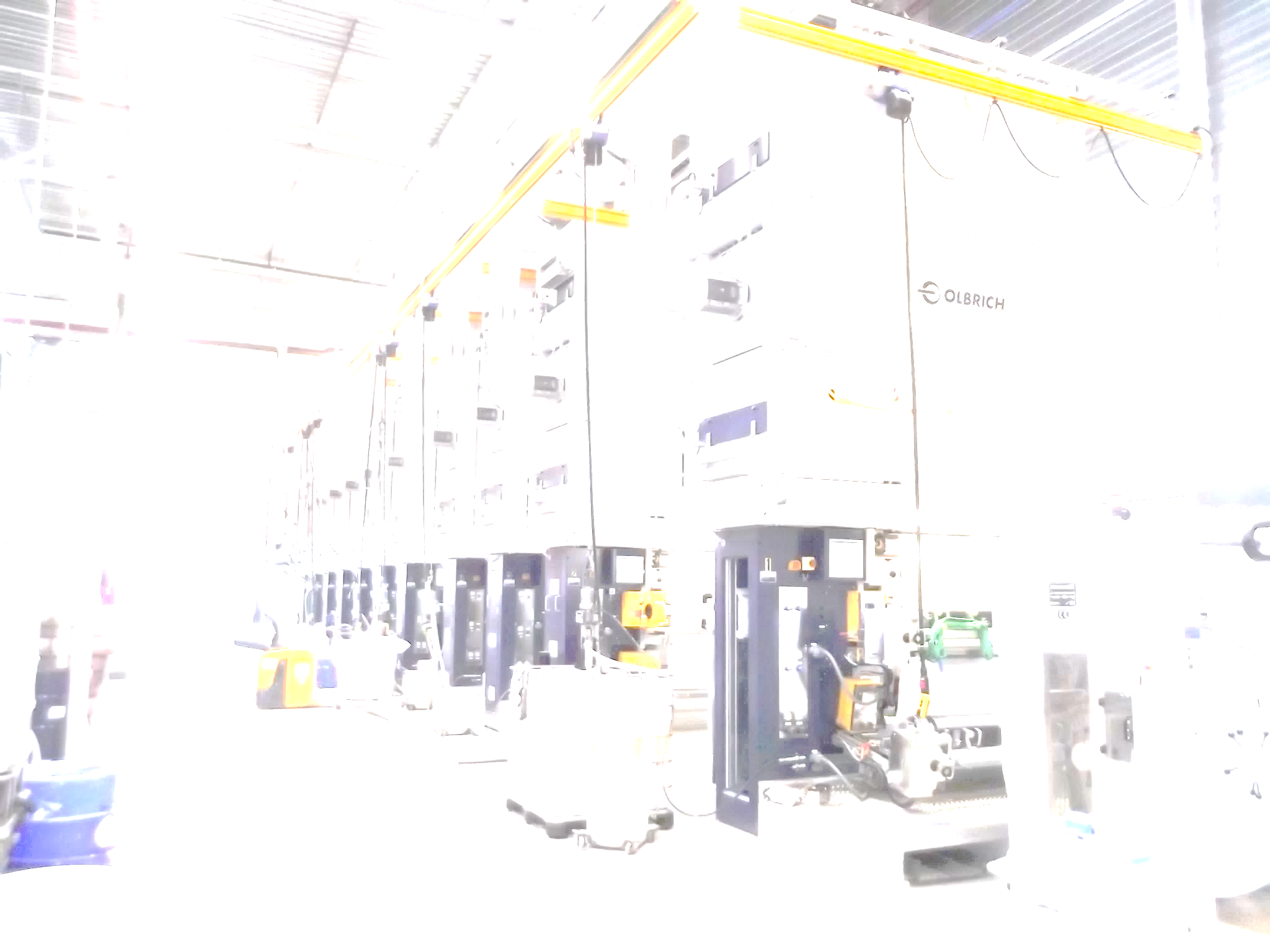 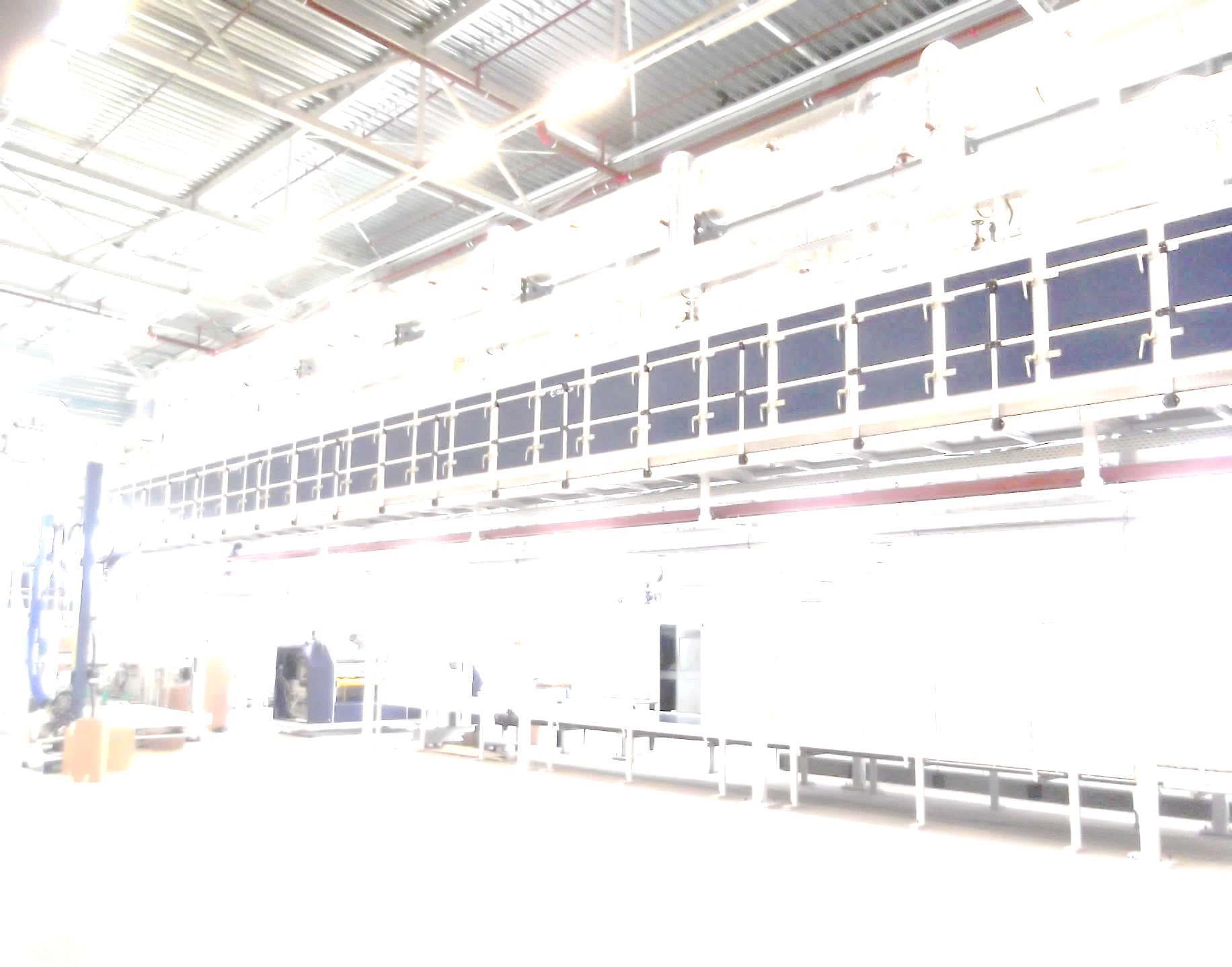 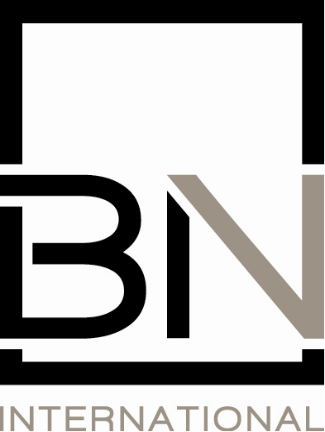 INHOUD Hoofdstuk  1.	Inleiding, definities							5		Art.  1.	Definities							Hoofdstuk  2.	Verplichtingen								6-8		Art.  2.	Verplichtingen van partijen							Art.  3.	Verplichtingen van de werkgever						Art.  3a.	Wet REA										Art.  4.	Verplichtingen van de werknemer						Art.  5.	Bepalingen van Orde						Hoofdstuk  3. 	Aanneming, duur van de Arbeidsovereenkomst, opzegging 
en ontslag								9-10	
Art.  6.	Aanneming		Art.  7.	Duur van de arbeidsovereenkomst		Art.  8.	Opzegging en ontslag		Art.  9. 	Beëindiging tijdelijk dienstverband		Art. 10.	Uitsluiting opzegverbod		Art. 11.	Beëindiging bij AOW gerechtigde leeftijdHoofdstuk  4.	Arbeidsduur, werktijden, dienstroosters				11-12		Art. 12.	Arbeidsduur		Art. 13.	DienstroosterHoofdstuk  5.	Functies en lonen							13		Art. 14.	Functie-indeling		Art. 15.	Schaalsalarissen		Art. 16.	Salaris gehandicapten		Art. 17.	Werk onder ongunstige omstandigheden		Art. 18.	Afronding urenHoofdstuk  6. 	Overplaatsing								14		Art. 19.	Overplaatsing naar een hogere functie		Art. 20.	Overplaatsing naar een lagere functie		Art. 21.	Terugplaatsing ten gevolge van ouderdomHoofdstuk  7. 	Toeslag voor arbeid in speciale diensten				15			Art. 22.	ToeslagpercentagesHoofdstuk  8.	Overwerk								16-17			Art. 23.	Wat is overwerk		Art. 24.	Wat is geen overwerk		Art. 25.	Toeslag en compensatie		Art. 26. Meerurentoeslag deeltijdwerknemersHoofdstuk  9.	Verschoven uren en consignatieregeling				18			Art. 27.	Verschoven uren		Art. 28.	ConsignatieregelingHoofdstuk 10.	Tewerkstelling in een andere dienst of wacht				19-21		Art. 29.	Dagdienst								Art. 30.	Beloning of garantie		Art. 31.	Beloning bij terugplaatsingArt. 32.	Ploegendienst		
Art. 33.	Overplaatsing		Art. 34.	Geen overplaatsing		Art. 35.	Afbouwregeling bij overplaatsing 		Art. 36.	WerktijdwijzigingHoofdstuk 11.	Feestdagen								22		Art. 37.	FeestdagenregelingHoofdstuk 12.	Verzuim								23-24			Art. 38.	Loon en verzuim (art. 627:7 titel 10 BW)		Art. 39.	Doorbetaling bij verzuim		Art. 40.	Bijzondere gevallen		Art. 41.	Geen doorbetaling (art. 628:7 titel 10 BW)Hoofdstuk 13.	Vakantie en vakantietoeslag						25-29		Art. 42.	Inleiding		Art. 43.	Duur der vakantie		Art. 44.	Bepaling vakantierecht		Art. 45.	Vakantierecht van vorige werkgever		Art. 46.	Tijdstip der aaneengesloten vakantie		Art. 47.	Vaststelling collectieve vakantieperioden buiten			de reguliere zomervakantieperiode		Art. 48.	Regeling bij niet volledig vakantierecht		Art. 49.	Samenloop vakantie en collectieve snipperdag		Art. 50.	Snipperdagen		Art. 51.	Wettelijke vakantiedagen		Art. 52.	 Bovenwettelijke vakantiedagen		Art. 53.	Afkoop bovenwettelijke vakantiedagen		Art. 54.	Vakantie bij onderbreking van de werkzaamheden		Art. 55.	Vakantie op dagen waarop geen arbeid wordt verricht		Art. 56.	Vakantie bij ontslag		Art. 57.	Vakantietoeslag		Art. 58.	Bepaling vakantierecht per vakantiejaar		Art. 59.	Definitie jaarverdienste		Art. 60.	Uitvoeringsbepalingen		Art. 61.	Aanvraagtermijn voor vakantie-/snipperverlof		Art. 62. Verzoeken voor zorgverlof en ouderendagen Hoofdstuk 14.	Sociale voorzieningen							30			Art. 63.	Uitkering bij ziekte, ongeval en overlijden		Art. 64.	Pensioenvoorziening		Art. 65.	CAO à la carteHoofdstuk 15.	Slotbepalingen								31		Art. 66.	Tussentijdse wijzigingen		Art. 67.	Duur van de overeenkomstBijlagen											32-371.	Vakbondswerk in de onderneming2.	Sociaal beleid3.	Veiligheid4.	Werkgelegenheidsbeleid5.	Procedure herclassificatie6. 	Milieu7. 	BHV -vergoeding8. 	CAO à la carteProtocol										36-381.          AWVN werkgeversbijdrageregeling Functieomschrijvingen en –waardering ANW-hiaatverzekeringPreventie Fiscaalvriendelijke vakbondscontributie 6.	Bijdrage in de kosten zorgverzekering	7.	WIA-hiaatverzekering8.	Procedure collectieve eindejaarsgratificatie en dagen 	vrij voor rekening van de werkgever in de kerstperiode9.	WGA-premie10.	Thuiswerken11.	Werkgelegenheid12.	CAO-afspraak m.b.t. vrijvallende VUT-geldenBijlagen											38-44A.	FunctielijstB.	CAO-schaalsalarissen per 1 mei 2015 C.	TrefwoordenregisterHoofdstuk  1. 	INLEIDING, DEFINITIES 


COLLECTIEVE ARBEIDSOVEREENKOMST .Tussen te Huizenals partij ter ene zijdeenFNV te Utrecht, CNV Vakmensen te Utrecht, De Unie,  te Culemborg,als partijen ter andere zijde,zijn met betrekking tot de voortzetting van de  B.V. voor een periode 1 mei 2015  tot en met 30 april 2016 de navolgende wijzigingen overeengekomen:ARTIKEL 1	DefinitiesIn deze overeenkomst wordt verstaan onder:a. werkgever		: 	de partij ter ene zijde;b. vakvereniging		elk van de partijen ter andere zijde;c. werknemer		: 	elke werknemer in volledige dienst van de werkgever voor zover zijn 				functie genoemd wordt in de functielijsten behorende bij deze overeenkomst. Voor werknemers met een deeltijd arbeidsovereenkomst   zijn de bepalingen in de cao pro rato van toepassing, tenzij in het betrokken artikel een andere regeling is voorgesteld., d. schaalsalaris		:	de in artikel 15 vermelde schaalsalarissen;e. salaris		:	lees schaalsalaris;f. maandverdienste	:	schaalsalaris plus eventuele ploegentoeslag.Hoofdstuk  2. 	VERPLICHTINGENARTIKEL 2	Verplichtingen van partijen 1.	De werkgever verplicht zich geen uitsluiting toe te passen, noch toepassing daarvan te zullen bevorderen en deze overeenkomst naar de eisen van de redelijkheid en billijkheid na te komen. 2.	De werkgever verbindt zich geen werknemers in dienst te nemen of te houden op voorwaarden strijdig met het in deze overeenkomst bepaalde. 3.	De vakverenigingen verplichten zich geen stakingen in het bedrijf van de werkgever te zullen toepassen, welke ten doel hebben wijzigingen in deze overeenkomst te bewerkstelligen, noch toepassing daarvan te zullen bevorderen, en deze overeenkomst naar de eisen van redelijkheid en billijkheid na te komen. 4.	De vakverenigingen verplichten zich met alle hun ten dienste staande middelen nakoming van deze overeenkomst door hun leden te zullen bevorderen, generlei actie te zullen voeren of te zullen bevorderen welke beoogt wijziging te brengen in deze overeenkomst op een andere wijze dan die omschreven in artikel 676 en daarbij hun krachtige medewerking aan de werkgever te zullen verlenen tot een ongestoorde voortzetting van het bedrijf.ARTIKEL 3	Verplichtingen van de werkgever 1.	De werkgever zal een werknemer geen arbeid opdragen welke niet met het bedrijf van de werkgever in verband staat. 2.	De werkgever zal in de individuele arbeidsovereenkomst als bedoeld in artikel 4, sub 10, geen bepalingen opnemen welke in strijd zijn met deze overeenkomst.  3.	a.	Onverminderd de verplichting die voortvloeit uit de SER-fusiegedragregels dient de werkgever die overweegt:		- een fusie aan te gaan;		- een bedrijf of bedrijfsonderdeel te sluiten;		- de personeelsbezetting ingrijpend te reorganiseren;		bij het nemen van zijn beslissing de sociale consequenties te betrekken.	b.1.	In verband daarmee zal de werkgever, zo spoedig als de noodzakelijke geheimhouding dit mogelijk maakt, de vakverenigingen, de ondernemingsraad en de werknemers inlichten over de overwogen maatregelen.	b.2.	Aansluitend hierop zal de werkgever de overwogen maatregelen en de daarmee eventueel voor de werknemers of een aantal werknemers voortvloeiende gevolgen bespreken met de vakverenigingen en de ondernemingsraad. 4.	De werkgever zal - behoudens indien na overleg met de vakverenigingen gebleken zwaarwichtige redenen zich daartegen verzetten - alvorens een definitieve opdracht te verlenen aan een extern organisatiebureau, om een onderzoek in te stellen met betrekking tot de organisatie van de onderneming, indien daaraan voor de werknemers sociale consequenties zijn verbonden, de ondernemingsraad en de vakorganisaties inlichten. 	De wijze van uitvoering van het onderzoek en de wijze van informatie aan het personeel zullen worden besproken met de ondernemingsraad en de vakverenigingen. 5.	a.	De werkgever draagt in zijn onderneming zonder voorafgaand overleg met de ondernemingsraad aan ingeleende arbeidskrachten, niet vallende onder de bepalingen van een collectieve arbeidsovereenkomst, geen werkzaamheden op welke naar hun aard door de werknemers in zijn dienst plegen te worden verricht, een en ander voor zover die werkzaamheden niet van een dergelijke omvang zijn dat verwacht mag en kan worden dat deze met het dan bestaande werknemersbestand onder normale werkcondities niet tijdig, zulks gemeten naar de normen van een behoorlijke en efficiënte bedrijfsvoering, uitgevoerd kunnen worden. 	b.	Wanneer de werkgever gebruik maakt van ingeleende arbeidskrachten, waarvoor op grond van het gestelde onder sub a. van dit lid voorafgaand overleg met de onder-nemingsraad vereist is, zal daarover ook periodiek nadere informatie worden verstrekt aan de ondernemingsraad. Werkgever zal slechts gebruik maken van zogenaamde NEN gecertificeerde uitzendorganisaties.		



Hierbij zal de werkgever de ondernemingsraad inlichten over:		- 	naam en adres van de uitlener(s);		- 	aard en geschatte duur van de werkzaamheden;		- 	het aantal ingeleende arbeidskrachten;		- 	de arbeidsvoorwaarden van deze ingeleende arbeidskrachten. 6.	De werkgever zal er naar streven het verrichten van overwerk zoveel als mogelijk te beperken.ARTIKEL 3a	Beleid ten aanzien van arbeidsgehandicapte werknemers 1.	In dit artikel wordt onder arbeidsgehandicapte werknemer verstaan werknemers aan wie een arbeidsongeschiktheidsuitkering is toegekend krachtens de Wet op de arbeidsongeschiktheidsverzekering (WAO), danwel WGA/WIA of degenen die als zodanig worden aangewezen door de UWV. 2.	De werkgever draagt zorg voor een aanstellingsbeleid dat gericht is op zoveel mogelijk gelijke kansen voor arbeidsgehandicapten en niet-arbeidsgehandicapten. 3.	De werkgever zal - voor zover de behoefte daaraan wordt opgeroepen door de deelneming van de arbeidsgehandicapte werknemer aan het arbeidsproces - faciliteiten verschaffen en hulp-middelen inzetten opdat de arbeidsgehandicapte werknemer zijn werk kan uitoefenen. 4. 	De werkgever heeft de inspanningsverplichting om een arbeidsgehandicapte werknemer zoveel als mogelijk blijven tewerkstellen, voor zover de werknemer nog in staat en bereid is of binnenkort in staat zal zijn de bedongen arbeid te verrichten dan wel ander passend werk te verrichten.Op grond van artikel 7:658a BW en op grond van artikel 8 Wet REA dient de werkgever te bevorderen dat de arbeidsgehandicapte werknemer, voor wie in het eigen bedrijf geen passend werk meer beschikbaar is, wordt ingeschakeld in de arbeid van het bedrijf van een andere werkgever. De werkgever maakt hierbij gebruik van de dienstverlening van een of meer Arbo-diensten of Re-integratiebedrijven (hierna RIB).Bij de keuze van deze Arbo-diensten en/of RIB en bij de vaststelling van de inhoud van de overeenkomsten met deze diensten of bedrijven voert de werkgever overleg met de ondernemingsraad of de personeelsvertegenwoordiging en is het beleid van de werkgever gericht op een tijdige en duurzame arbeidsre-integratie van de te re-integreren werknemer.In de overeenkomst met de Arbo-dienst of het RIB wordt in elk geval veilig gesteld dat een duidelijk omschrijving plaatsvindt van de begrippen "plaatsing" en geslaagde re-integratie". De door de werkgever gemaakte keuze voor een Arbo-dienst en/of RIB zal ter instemming worden voorgelegd aan de ondernemingsraad.De vakbonden worden periodiek geïnformeerd over de dienstverlening die verricht is en de resultaten die behaald zijn door de Arbo-dienst en/of RIB.De werkgever biedt de werknemer die ziek (arbeidsongeschikt) wordt voor de bedongen arbeid, allereerst vervangende passende arbeid aan in de eigen onderneming. Dit aanbod geschiedt schriftelijk.De werkgever kan slechts ontslagen worden van deze plicht indien hij kan aantonen dat:a.	er geen geschikte functies voor de betrokken werknemer beschikbaar zijn of komen binnen het  bedrijf;b.	er geen geschikte functies te maken zijn door een andere groepering van taken, een aanpassing van de werkomgeving en/of gebruikelijke prestatienormen;de betrokken werknemer niet geschikt te maken is (door scholing) voor beschikbaar komende functies.De ondernemingsraad ontvangt hierover tussentijdse rapportages van de werkgever.De werknemer kan gebruik maken van zijn wettelijk recht om een Second Opinion bij het UWV aan te vragen.Indien in het kader van de re-integratie van de arbeidsongeschikte werknemer een aanbod tot passend werk wordt gedaan, dan zal de werkgever in eerste instantie trachten een aanbod tot intern passend werk te doen, waarbij onder meer rekening wordt gehouden met opleiding, ervaring, vaardigheden en bruto salaris van de werknemer. De werkgever is verplicht een aanbod tot passende arbeid zowel naar een interne als externe functie schriftelijk te (laten) doen. Het aanbod vermeldt tevens het wettelijk recht van de werknemer een Second Opinion aan te vragen bij de UWV. 


De werknemer dient deze Second Opinion binnen 10 dagen aan te vragen. De werknemer kan zich bij een aanbod tot intern of extern passend werk van de werkgever laten bijstaan door een eigen vertrouwenspersoon.ARTIKEL 4	Verplichtingen van de werknemerDe werknemer is gehouden voor hem uit deze overeenkomst voortvloeiende verplichtingen naar de eisen van de redelijkheid en billijkheid na te komen.De werknemer is gehouden de belangen van het bedrijf van de werkgever als een goed werknemer te behartigen, ook indien geen uitdrukkelijke opdracht daartoe is gegeven.De werknemer is gehouden alle hem door of namens de werkgever opgedragen werkzaam-heden, voor zover deze redelijkerwijze van hem kunnen worden verlangd, zo goed mogelijk uit te voeren en daarbij alle verstrekte aanwijzingen en voorschriften in acht te nemen.De werknemer is mede verantwoordelijk voor de orde, veiligheid en zedelijkheid in het bedrijf van de werkgever en is gehouden tot naleving van desbetreffende aanwijzingen en voorschriften door of namens de werkgever gegeven.De werknemer dient zijn medewerking te verlenen aan door de werkgever of een door hem aangewezen deskundige getroffen maatregelen ter bevordering van de re-integratie in eigen of ander passend werk. Daarbij dient hij mee te werken aan het opstellen, evalueren en bijstellen van het plan van aanpak.De werknemer is gehouden zich te gedragen naar de in het bedrijf van de werkgever geldende bepalingen van orde als bedoeld in artikel 5 sub 1.De werknemer is gehouden zich voor wat betreft zijn diensttijden en pauzes te houden aan de geldende werk- en rusttijden.De werknemer is gehouden ook buiten de volgens rooster aangegeven uren arbeid te verrichten, voor zover het bepaalde in de hoofdstukken 8, 9 en 10 van toepassing is en de werkgever de desbetreffende wettelijke voorschriften in acht neemt.Het is de werknemer, indien de werkgever daar bezwaar tegen heeft gemaakt, verboden regelmatig enigerlei betaalde arbeid voor derden te verrichten of als zelfstandige een neven-bedrijf te voeren. De werkgever kan een werknemer die dit verbod overtreedt, ontslaan. De werknemer die arbeidsongeschikt wordt als gevolg van betaalde arbeid voor derden, verliest elke aanspraak op de in artikel 63 geregelde aanvullingen in geval van arbeidsongeschiktheid.De werknemer is gehouden een individuele arbeidsovereenkomst te tekenen, waarbij het bij of krachtens deze overeenkomst bepaalde van toepassing wordt verklaard.De werknemer is verplicht tot geheimhouding ten aanzien van alles wat hem ten gevolge van zijn arbeidsovereenkomst bekend wordt, zoals bijvoorbeeld omtrent de inrichting van het bedrijf, de grondstoffen, de bewerking daarvan en de producten. Deze verplichting geldt ook na het einde van de arbeidsovereenkomst. 
ARTIKEL 5	Bepalingen van Orde 1.	In het bedrijf van de werkgever gelden Bepalingen van Orde, inhoudende nadere regelen ten aanzien van de arbeid in het bedrijf.  2. 	Indien de Bepalingen van Orde strijdig zijn met het in deze overeenkomst bepaalde, gelden de bepalingen van deze overeenkomst. 3.	Wijzigingen in de Bepalingen van Orde worden aangebracht na overleg met de ondernemingsraad onverminderd de bevoegdheid van de vakverenigingen terzake 
overleg te plegen met de werkgever. 
Hoofdstuk  3.	AANNEMING, DUUR VAN DE ARBEIDSOVEREENKOMST, OPZEGGING EN 
ONTSLAG
ARTIKEL 6	AannemingBij het aannemen van personeel zullen sollicitanten die bij vroegere gelegenheden wegens vermindering van werkzaamheden ontslagen werden het eerst voor aanstelling in aanmerking komen, waarbij aan sollicitanten die vroeger het langst in dienst zijn geweest voorrang zal worden gegeven boven hen die korter in dienst waren, maar waarbij rekening zal worden gehouden met de geschiktheid van de betrokkenen voor de verlangde arbeid. ARTIKEL 7	Duur van de arbeidsovereenkomst 1. 	Behoudens ten aanzien van de eerste 2 maanden van het dienstverband, welke als proeftijd gelden, en tenzij ingevolge het volgende lid schriftelijk anders is overeengekomen, wordt de arbeidsovereenkomst tussen de werkgever en de werknemer aangegaan voor onbepaalde tijd.
 2.	Bij schriftelijke overeenkomst kan personeel worden aangenomen voor een bepaald karwei, dan wel voor een bepaalde tijd van ten hoogste 12 maanden. 
Arbeidsovereenkomsten voor de duur  maanden die tot stand komen op of na 1 mei 2001 kennen een wederzijdse proeftijd van 2 maanden. 	Een arbeidsovereenkomst voor bepaalde tijd kan tweemaal worden verlengd, waarbij de totale contractduur (oorspronkelijke contract inclusief maximaal 2 verlengingen) maximaal 24 maanden zal bedragen.  3.	a.	De werkgever zal een verzoek van een werknemer tot aanpassing van de arbeidsduur behandelen conform de Wet Aanpassing Arbeidsduur.  	b.	De werkgever verstrekt de OR eens per half jaar een overzicht van de aanvragen voor aanpassing van de arbeidsduur en de reactie van de werkgever daarop. ARTIKEL 8	Opzegging en ontslagBehoudens in geval van ontslag op staande voet wegens een dringende reden in de zin van artikelen 678 en 679 boek 7 titel 10 BW en behoudens tijdens of bij het eindigen van de proeftijd als bedoeld in artikel 7 lid  welke gevallen de arbeidsovereenkomst wederzijds onmiddellijk kan worden beëindigd, neemt de arbeidsovereenkomst voor onbepaalde tijd een einde conform Wet flexibiliteit en zekerheid. Voor werknemers die per 1 mei 2000 de leeftijd van 40 jaar of ouder hebben bereikt gelden onderstaande opzegtermijnen: a. 	door opzegging door de werkgever met een termijn van tenminste zoveel weken als de arbeidsovereenkomst gehele jaren heeft geduurd, welke termijn ten hoogste 13 weken zal bedragen;	Bij opzegging door de werkgever van een werknemer ouder dan 45 doch jonger dan 65 jaar zal deze termijn voor elk vol jaar waarin de werknemer na het bereiken van de 45-jarige leeftijd bij de werkgever in dienst is geweest, met een week worden verlengd;	de verlenging uit deze hoofde zal eveneens maximaal 13 weken bedragen. door opzegging door de werknemer met een termijn van ten minste zoveel weken als de arbeidsovereenkomst tijdvakken van twee gehele jaren heeft geduurd, welke termijn ten hoogste 6 weken zal bedragen, met dien verstande dat de termijn van opzegging voor beide partijen tenminste één maand zal bedragen en de opzegging alleen tegen het einde van een maand kan geschieden.

ARTIKEL 9	Beëindiging tijdelijk dienstverbandDe arbeidsovereenkomst voor een bepaald karwei of voor een bepaalde tijd aangegaan, eindigt van rechtswege na het verstrijken van de tijd als aangegeven in de individuele arbeidsovereenkomst, zonder dat opzeggen vereist is, onverminderd het in artikel 7 lid 2 bepaalde.ARTIKEL 10	Uitsluiting opzegverbodGedurende de proeftijd, ten aanzien van werknemers die aangenomen zijn voor een bepaald karwei of voor een bepaalde tijd, en ten aanzien van werknemers van 65 jaar en ouder is artikel 670 lid 1 en 3 boek 7 titel 10 BW niet van toepassing.ARTIKEL 11	Beëindiging bij AOW gerechtigde leeftijdDe arbeidsovereenkomst tussen de werkgever en de werknemer eindigt van rechtswege op de dag van de maand, waarop de werknemer AOW gerechtigd is en zonder dat hiertoe enige opzegging is vereist.Hoofdstuk  4.	ARBEIDSDUUR, WERKTIJDEN, DIENSTROOSTERSARTIKEL 12	Arbeidsduur 1.	a.	De normale arbeidsduur voor werknemers in dagdienst bedraagt gemiddeld 37,5 uur per week, op jaarbasis berekend.	b.	De normale arbeidsduur voor werknemers in de tweeploegendienst bedraagt gemiddeld 37 uur per week, op jaarbasis berekend.	c.	De normale arbeidsduur voor werknemers in drieploegendienst bedraagt gemiddeld 37 uur per week, op jaarbasis berekend.	d.	De normale arbeidsduur voor werknemers in vierploegendienst bedraagt gemiddeld 35 uur per week, op jaarbasis berekend.	e.	De normale arbeidsduur voor werknemers in de vijfploegendienst bedraagt gemiddeld 34 uur per week, op jaarbasis berekend. 2.	a.	De normale arbeidstijd voor werknemers in dagdienst ligt tussen 06.00 uur en 18.00 uur op de eerste vijf werkdagen van de kalenderweek, respectievelijk voor de werknemers van de reparatiewerkplaats in 2 weken op maandag tot en met vrijdag en dinsdag tot en met zaterdag. 	b.	De normale arbeidstijd voor werknemers in ploegendienst wordt begrensd door het tijdstip van opkomen en afgaan, zoals dit volgens dienstrooster voor de betrokken werknemers is vastgesteld.3.	Uitsluitend op eigen verzoek bestaat voor werknemers die onderstaande leeftijd hebben bereikt de mogelijkheid hun werktijd als volgt te verminderen:	60-jarigen:   8 uur per kwartaal	61-jarigen: 12 uur per kwartaal	62-jarigen: 24 uur per kwartaal	63-jarigen: 48 uur per kwartaal	64-jarigen: 96 uur per kwartaal	65-jarigen: 96 uur per kwartaal	66-jarigen: 96 uur per kwartaal.	Over de niet gewerkte tijd zal het salaris voor 85 procent worden doorbetaald. Met de werkgever zal worden overlegd op welke wijze van deze regeling gebruik zal worden gemaakt.	Bij ziekte of vakantie vervallen deze uren zonder verdere compensatie. Hetzelfde geldt voor niet opgenomen uren.	Gebruikmaking van deze faciliteit heeft geen effect op de pensioengrondslag, vakantietoeslag en aanvulling wegens arbeidsongeschiktheid.	Werken op vrije uren, dagen of diensten volgens bovenstaande regeling geeft geen aanspraak op overwerkvergoeding.

ARTIKEL 13	Dienstrooster 1.	Iedere werknemer werkt volgens een dienstrooster, tenzij hij overwerkt, op verschoven uren werkt of overgeplaatst is in een andere dienst of wacht.  2.	Onder een dienstrooster wordt verstaan:	a.	voor een werknemer in dagdienst:		een arbeidstijdregeling van vijf dagen (respectievelijk van 2 x vijf dagen per periode van 2 weken voor werknemers van de technische dienst), zoals deze voor het begin van de kalenderweek voor hem is vastgesteld;	b.	voor een werknemer in tweeploegendienst:		een arbeidstijdregeling van 2 x vijf dagen;	c.	voor een werknemer in drieploegendienst:		een arbeidstijdregeling, omvattende een periode van drie aaneengesloten kalenderweken, waarbij de werknemer beurtelings in een ochtend-, middag- of nachtploeg wordt ingedeeld;	d.	voor een werknemer in vierploegendienst:		een arbeidstijdregeling omvattende een periode van vier aaneengesloten kalenderweken, waarbij de werknemer beurtelings in een nacht-, middag- of ochtenddienst wordt ingedeeld;	e.	voor een werknemer in de vijfploegendienst:		een arbeidstijdregeling omvattende een periode van vijf achtereenvolgende kalenderweken, waarbij de werknemer beurtelings in een nacht-, middag- of ochtenddienst wordt ingedeeld. 3.	Voor werknemers die volgens een arbeidstijdregeling werken welke afwijkt van de roosters die geregeld zijn onder lid 2 van dit artikel, wordt met het oog op de garanties als bedoeld in lid 4 van dit artikel door de werkgever, na overleg met de ondernemingsraad, vastgesteld tot welk van de onder lid 2 van dit artikel genoemde roosters deze arbeidstijdregeling geacht wordt te behoren. 4.	De voor de werknemers uit het begrip "dienstrooster" voortvloeiende garanties bij afwijking van zijn normale dienstrooster, hebben uitsluitend betrekking op de bij het dienstrooster behorende extra beloning voor ploegenarbeid. 5.	Over algemene dienstroosterwijzigingen, waarbij een belangrijk aantal werknemers is betrokken, pleegt de werkgever overleg met de ondernemingsraad. 6.	a.	Indien voor het gehele kalenderjaar een feitelijk 39-urige werkweek geldt, wordt de in lid  van artikel 12 bepaalde arbeidsduur voor de werknemers in dagdienst gerealiseerd door toekenning  zogenaamde ADV-dagen of –diensten in blokken van 4 uren (halve diensten) of 8 uren (hele diensten) en de in lid b van artikel 12 bepaalde arbeidsduur voor werknemers in de tweeploegendienst in de afdeling Expeditie door toekenning  ADV-dagen of –diensten, eveneens in blokken van 4 uren (halve diensten) of 8 uren (hele diensten) alsmede door de navolgende regeling:		-	voor de werknemer in dagdienst geldt: dat per week een uur arbeidsduur-vermindering wordt gerealiseerd in beginsel op het einde van de vrijdagmiddag. In uitzonderingsgevallen kan de werknemer ervoor kiezen het uur arbeidsduurvermindering te genieten op het einde van een andere dag van de werkweek. De gemaakte keuze blijft minimaal een kwartaal vaststaan.voor de werknemer in tweeploegendienst geldt: dat een uur arbeidsduur-vermindering wordt gerealiseerd door aanpassing van de werktijden van de middagdienst op maandag t/m donderdag. De eindtijd op maandag t/m donder-dag wordt 22.30 uur.voor de werknemer in de tweeploegendienst  geldt: op jaarbasis 7 zogenaamde ADV-dagen of –diensten.	b.	Voor de werknemers in drieploegendienst wordt de in lid 1 c van artikel 12 bepaalde arbeidsduur gerealiseerd door toekenning  zogenaamde ADV-dagen of -diensten in blokken van 4 uur (halve diensten) of 8 uren (hele diensten). De overige arbeidstijd-verkorting komt tot stand door een aanpassing van de roosters op de vrijdagavond.c.	Voor de werknemers in vierploegendienst en vijfploegendienst wordt de in lid 1c van artikel 12 bepaalde arbeidsduur gerealiseerd door al in de roosters begrepen toe-kenning van roostervrije tijd in blokken van 4 uur (“halve” diensten) of 8 uren (hele diensten). De eindtijd voor de vierploegendienst op zaterdag is 19.00 uur.d.	Roostervrije dagen of diensten mogen niet worden uitbetaald. Deze dagen of diensten dienen per periode overeenkomstig de regels te worden opgenomen en mogen niet worden gebruikt voor opname tijdens reguliere vakantieperiodes.Hoofdstuk  5.	FUNCTIES EN LONEN
ARTIKEL 14	Functie-indeling 1.	De door de werknemers uitgeoefende functies zijn op de grondslag van werkclassificaties ingedeeld in groepen volgens de functielijst, welke als bijlage A aan deze overeenkomst is toegevoegd en geacht wordt hierin te zijn begrepen. 2.	Nieuw ontstane of gewijzigde functies worden na overleg met de vakverenigingen op dezelfde wijze als genoemd in lid 1 geclassificeerd en aan de in bijlage A voorkomende groepen toege-voegd. 3.	De werknemers worden ingedeeld in de groep, waarin de door hen uitgeoefende functies zijn geplaatst.ARTIKEL 15	Schaalsalarissen
 1.	De maandbedragen van de schaalsalarissen voor de werknemers in de groepen a tot en met i zijn als bijlage B aan deze overeenkomst toegevoegd.	De verhoging van het schaalsalaris op grond van functiejaren vindt plaats per 1 januari van elk kalenderjaar, tenzij de betrokken werknemer op 1 juli daaraan voorafgaande nog niet in dienst was. Werknemers die nog niet vakbekwaam zijn, worden ingedeeld in aanloopschalen. Criteria die gelden voor indeling zijn kennis, vaardigheden en opleidingsniveau. De periode waarin een werknemer wordt ingedeeld in een aanloopschaal is afhankelijk van zijn kennis en ervaring, doch ten hoogste 12 maanden. Deze periode geldt niet voor functies waarvoor een Proeve van bekwaamheid moet worden afgelegd. Voor dergelijke functies is de periode maximaal 18 maanden mits de werknemer de proeve van bekwaamheid met succes heeft afgerond.De werknemer die is ingedeeld in een aanloopschaal, ontvangt een bruto salaris van ten minste het minimum van de aanloopschaal en ten hoogste het maximum van de aanloopschaal. De motivatie voor de keuze van het bruto salaris binnen deze bandbreedte wordt schriftelijk aan de werknemer kenbaar gemaakt.ARTIKEL 16	Salaris gehandicaptenDe werkgever zal de geldelijke beloning voor de door een arbeidsgehandicapte verrichte arbeid zodanig vaststellen dat deze (tenminste) gelijk is aan de geldelijke beloning die een niet-gehandicapte werknemer in een gelijkwaardige functie en een gelijk dienstrooster pleegt te ontvangen, behoudens de mogelijkheid van het verkrijgen van de wettelijke loondispensatie. ARTIKEL 17	Werk onder ongunstige omstandighedenDe werkgever kan aan een werknemer voor bijzondere werkzaamheden welke verricht worden onder ongunstiger omstandigheden dan die welke voor het vaststellen van het schaalsalaris hebben gegolden, een toeslag op het schaalsalaris verstrekken.Deze toeslag wordt voor elk geval afzonderlijk vastgesteld en zal per uur nimmer meer bedragen dan 0,054 procent van het schaalsalaris.ARTIKEL 18	Afronding urenBij de vaststelling van het aantal gewerkte uren worden voor de berekening van het salaris gedeelten van een kwartier bij het begin zowel als bij het einde van de werktijd verwaarloosd.Hoofdstuk  6. 	OVERPLAATSING
ARTIKEL 19	Overplaatsing naar een hogere functie 1.	Bij tijdelijke tewerkstelling in een hoger ingedeelde functie van een werknemer blijft de betrokken werknemer ingedeeld in de groep die met de tot die tewerkstelling toe door hem verrichte functie overeenkomt.	Voor elke dag of dienst dat deze overplaatsing heeft geduurd, ontvangt de werknemer een toeslag op zijn schaalsalaris van 0,23 procent van zijn schaalsalaris, met dien verstande dat deze toeslag over maximaal 20 dagen of diensten per maand wordt toegekend.	De werknemer kan aan een tijdelijke overplaatsing in een hoger ingedeelde functie geen aanspraak ontlenen voor een definitieve plaatsing in die hogere functie of een definitieve overeenkomstige beloning.  2.	Bij definitieve overplaatsing in een hoger ingedeelde functie wordt de betrokken werknemer met ingang van de maand waarin de overplaatsing plaatsvindt ingedeeld in de bij deze functie behorende groep, waarbij hem zoveel functiejaren worden toegekend als nodig is om te bereiken dat zijn schaalsalaris ten minste wordt verhoogd met de helft van het verschil tussen de schaalsalarissen bij 0 functiejaren van de 2 betrokken groepen. 3.	De werknemer, die met het oog op een definitieve overplaatsing in een hoger ingedeelde functie in de gelegenheid wordt gesteld een proefperiode door te maken, blijft gedurende maximaal 3 maanden van die proefperiode het schaalsalaris dat overeenkomt met de groep waarin hij was ingedeeld ontvangen.ARTIKEL 20	Overplaatsing naar een lagere functie1.	Bij overplaatsing in een lager ingedeelde functie van een werknemer in verband met inkrimping der productie of om andere redenen van bedrijfsbelang wordt de betrokken werknemer met ingang van de maand volgende op die waarin de overplaatsing plaatsvindt, in de bij deze functie behorende groep ingedeeld, waarbij hem zoveel functiejaren worden toegekend als nodig is om te bereiken dat hij zijn schaalsalaris kan behouden. Wanneer de toekenning van functiejaren daarvoor niet voldoende is, wordt de werknemer een persoonlijke toeslag toegekend gelijk aan het verschil. Deze persoonlijke toeslag wordt bij komende salarisverhogingen afgebouwd met de helft van de salarisverhoging, echter met een maximum van 1 procent van het schaalsalaris.	Voor werknemers van 60 jaar en ouder die anders dan door eigen toedoen worden overgeplaatst naar een lager ingedeelde functie blijft aanspraak bestaan op het oude functiesalaris tot aan de pensioengerechtigde leeftijd.  2.	Bij overplaatsing in een lager ingedeelde functie wegens ongeschiktheid van de betrokken werknemer of in verband met aan zijn schuld te wijten omstandigheden wordt de werknemer met ingang van de maand volgende op die waarin de overplaatsing plaatsvindt in de bij deze functie behorende groep ingedeeld, waarbij de verlaging van het schaalsalaris tenminste de helft van het verschil tussen de schaalsalarissen bij 0 functiejaren van de 2 betrokken groepen bedraagt, en maximaal wordt verlaagd met het verschil tussen de schaalsalarissen bij het maximum aantal functiejaren van de 2 betrokken groepen.ARTIKEL 21	Terugplaatsing ten gevolge van ouderdomBij overplaatsing in een lagere functie in verband met verminderde arbeidsprestatie ten gevolge van ouderdom zal de werkgever, rekening houdend met het aantal jaren dat de werknemer in zijn vroegere functie heeft dienst gedaan en met het totale aantal dienstjaren in de onderneming, een onder de gegeven omstandigheden als billijk te beschouwen salaris vaststellen.Hoofdstuk  7.	TOESLAG VOOR ARBEID IN SPECIALE DIENSTENARTIKEL 22	Toeslagpercentages 1.	Aan de werknemers, die in ploegendienst werken, worden de volgende toeslagen betaald over het salaris:	.	tweeploegendienst	(ochtend- en middagdienst)	15 	procent	   b.	twee ploegendienst	(dag- en nachtdienst)	15	procent	2.	drieploegendienst	20,80	procent	3.	vierploegendienst	26,0	procent	4.	vijfploegendienst	30,5	procent.	Voor ploegendiensten waarvan de werktijden afwijken van die welke voor bovengenoemde diensten gebruikelijk zijn, worden de toeslagen op analoge wijze berekend. Indien een werknemer niet gedurende een gehele maand aanspraak op ploegentoeslag heeft, wordt hem een evenredig deel van de toeslag betaald.De werknemers in dagdienst ontvangen voor elk volgens dienstrooster op zaterdag van 00.00 tot 24.00 uur gewerkt uur een toeslag van 0,54 procent over het salaris.Met ingang van 1 mei 1998 zullen de gewerkte uren op zondagavond tussen 23.00 uur en 24.00 uur voor de afdeling Pastamengerij worden gecompenseerd in tijd, met dien verstande dat voor elk tussen de genoemde tijdstippen gewerkt uur 2 uur vrijaf wordt gegeven gedurende de eerstvolgende laatste dienst van de werkweek.Hoofdstuk  8.	OVERWERKARTIKEL 23	Wat is overwerk 1.	Onder overwerk worden verstaan de uren gedurende welke in opdracht van de werkgever door de werknemer arbeid wordt verricht boven de normale dagelijkse arbeidsduur die volgens dienstrooster voor hem geldt.	Werknemers van 55 jaar en ouder zijn niet verplicht overwerk te verrichten. 2.	De werknemer in dagdienst, die overwerk moet verrichten op uren tussen 22.00 uur en 06.00 mag naast en boven de in artikel 25 bepaalde beloning na afloop van het werk de helft van deze uren verzuimen met behoud van loon op de kalenderdag volgende op de gewerkte nachturen, indien die dag voor hem een werkdag volgens dienstrooster zou zijn. Indien de volgende dag geen werkdag volgens rooster is vindt op een ander moment compensatie plaats in tijd, waarbij eveneens geldt dat de helft van de gewerkte nachturen gecompenseerd wordt met behoud van loon.	Het in dit lid bepaalde geldt alleen voor zover het werk vóór 04.00 uur is aangevangen en niet vóór of op 24.00 uur is beëindigd. 3.	Pauze op uren buiten het dienstrooster, nodig geworden door overwerk en in de fabriek door-gebracht, wordt als overwerk uitbetaald.  4.	De werknemer, die een extra gang naar de fabriek moet maken voor het verrichten van overwerk, krijgt hiervoor een extra toeslag van 0,80 procent van de maandverdienste.ARTIKEL 24	Wat is geen overwerkNiet als overwerk wordt beschouwd: a.	arbeid voor het inhalen van wegens bedrijfsstagnatie verzuimde of te verzuimen uren, mits de werkgever over de verzuimde of te verzuimen uren het salaris heeft doorbetaald of zal doorbetalen; b.	arbeid voor het inhalen van andere verzuimde of te verzuimen uren dan bedoeld in de hoofdstukken 11, 12, 13 en 14 ;  c.	arbeid op uren waarmede in een etmaal door een werknemer in ploegendienst als gevolg van tewerkstelling in een andere dienst of wacht, de normale dagelijkse arbeidsduur volgens het dienstrooster van de semi- of volcontinudienst wordt overschreden, behalve indien en voor zover daardoor de gemiddelde wekelijkse arbeidsduur van 40 uur wordt overschreden; d. 	incidenteel overwerk, aansluitend aan de normale werktijd van korte duur (niet langer dan 1 uur per dag) met een maximum van in totaal 5 uren per kalendermaand; e.	de in opdracht van de werkgever gewerkte uren op een voor de betrokken werknemer vast-gestelde ADV-dag of -dienst. In dit geval wordt in overleg met betrokkene op een ander tijdstip alsnog een gelijkwaardig roostervrij blok vastgesteld.ARTIKEL 25	Toeslag en compensatie 1. 	Overwerk wordt beloond met een toeslag op de maandverdienste en wel als volgt:	a. 	voor overuren op maandag tot en met vrijdag:		per uur 0,27 procent van de maandverdienste;	b.	voor overuren op zaterdag, zon- en feestdagen:		per uur 0,54 procent van de maandverdienste. 2.	Overuren zullen zoveel mogelijk worden gecompenseerd met evenveel uren vrijaf met behoud van salaris in dezelfde of daaropvolgende maand. 	Indien het voorafgaande niet mogelijk is, zullen de desbetreffende uren alsnog worden uitbe-taald met 0,54 procent van de maandverdienste per niet gecompenseerd overuur. ARTIKEL 26	Meerurentoeslag deeltijdwerknemers
Werknemers die in deeltijd werken ontvangen een meerurentoeslag van 131,2% voor elk uur dat zij meer werken dan de contractueel overeengekomen dagelijkse arbeidsduur. Deze toeslag is een compensatie van derving van vakantie/ATV-uren, vakantietoeslag en pensioen opbouw.Hoofdstuk  9.	VERSCHOVEN UREN /CONSIGNATIEREGELING ARTIKEL 27	Verschoven uren 1.	Onder verschoven uren worden voor de werknemers in dagdienst verstaan de uren, gedurende welke in opdracht van de werkgever arbeid wordt verricht vóór 07.00 uur, dan wel na 18.00 uur op de eerste vijf dagen van de kalenderweek, een en ander zonder dat de voor hen geldende normale dagelijkse arbeidsduur wordt overschreden. Onder verschoven uren worden voor werknemers in ploegendienst verstaan de uren, gedurende welke door een werknemer in opdracht van de werkgever arbeid wordt verricht buiten de voor hem geldende dienstroostertijden, zonder dat de voor hem geldende dagelijkse arbeidsduur wordt overschreden en zonder dat er sprake is van overplaatsing in een andere dienst of wacht.3.	Verschoven uren worden per uur extra betaald met de volgende toeslagen over het salaris:	0,27 procent voor uren op werkdagen op maandag t/m vrijdag; 	0,54 procent voor uren op zaterdag, zon- en feestdagen.ARTIKEL 28	Consignatieregeling 1.	De regeling is van toepassing voor werknemers die in opdracht van de werkgever worden geconsigneerd. 2.	Degene die is geconsigneerd (dus direct oproepbaar is) van maandag tot en met vrijdag krijgt een toeslag van 0,8 procent op het maandsalaris per etmaal. 	Bij consignatie op zaterdagen en zondagen geldt een toeslag van 2 procent, op feestdagen  procent.  3.	De gewerkte uren worden als verschoven uren beschouwd en niet als overuren. Dit houdt in dat de uren zo spoedig mogelijk in dagdienst worden ingehaald en betaling plaatsvindt conform de artikelen 27 en 28 van de CAO.Hoofdstuk 10.	TEWERKSTELLING IN EEN ANDERE DIENST OF WACHTARTIKEL 29	Dagdienst 1.	Bij overplaatsing van dagdienst naar ploegendienst wordt over de in de roosterweek van overplaatsing in ploegendienst gewerkte uren geen ploegentoeslag betaald. 2.	De betrokken werknemer wordt daarentegen voor de uren in zijn nieuwe dienst, voor zover vallende buiten de normale voor hem geldende roostertijd, tot het einde van die roosterweek met de in artikel 27 vermelde toeslagen extra beloond.ARTIKEL 30	Extra beloning of garantie 1.	Indien de werknemer ook na de week waarin de overplaatsing plaatsvond, in de ploegendienst waarin hij was overgeplaatst, tewerkgesteld blijft, ontvangt hij ter beoordeling van de werkgever:	of:	a.	een extra beloning conform de in artikel 29 opgenomen regeling tot een maximum van twee, drie, respectievelijk vier weken in de twee-, drie-, respectievelijk vierploegendienst;		dan wel:	b.	een garantie dat hem over twee, drie, respectievelijk vier weken wordt doorbetaald de extra beloning van de ploegendienst waarin hij was tewerkgesteld. 2.	De werkgever zal uiterlijk aan het einde van de eerste volle roosterweek volgende op de week waarin de overplaatsing plaatsvond aan de overgeplaatste werknemer mededelen of hij volgens regeling a. dan wel volgens regeling b. van het vorige lid zal worden beloond.ARTIKEL 31	Beloning bij terugplaatsing 1.	Indien een werknemer uit de dagdienst gedurende méér dan twee, drie, respectievelijk vier weken, doch niet langer dan twaalf weken in een ploegendienst werkzaam is geweest, ontvangt hij bij terugplaatsing in de dagdienst nog over de lopende roosterweek de extra beloning behorende bij de ploegendienst waarin hij was tewerkgesteld. 2.	Indien hij echter langer dan twaalf weken in een ploegendienst werkzaam is geweest, ontvangt hij bovendien nog over twee kalenderweken indien hij in tweeploegendienst, drie kalenderweken indien hij in drieploegendienst en vier kalenderweken indien hij in vierploegendienst werkzaam is geweest, de extra beloning behorende bij de desbetreffende ploegendienst.ARTIKEL 32	PloegendienstIndien een werknemer die volgens een ploegendienstrooster werkt in opdracht van de werkgever wordt overgeplaatst in een andere dienst of wacht dan die waarin hij volgens zijn eigen dienstrooster zou hebben gewerkt, wordt de betrokken werknemer in afwijking van het gestelde in hoofdstuk 9 omtrent verschoven uren als volgt beloond:a.	per overgang naar een andere wacht:	1,39 procent van het salaris, indien de rust tussen de twee wachten 8 uur of minder bedraagt;b.	per overgang naar een andere wacht:	0,92 procent van het salaris, indien de rust tussen de twee wachten meer dan 8 uur bedraagt;c.	1,39 procent van het salaris bij tewerkstelling in een wacht die op een roostervrije dag (anders dan een ADV-dag of -dienst) van de betrokken werknemer valt.	Indien voor de arbeid op een roostervrije dag (anders dan ADV-dag of -dienst) binnen vier weken geen vervangende vrije dag kan worden gegeven, zal voor deze arbeid bovendien een vergoeding gelijk aan maximaal 3,69 procent van het salaris worden betaald;d.	de toeslag van a en/of b van dit artikel wordt niet opnieuw betaald indien de werknemer na slechts gedurende één wacht in een van zijn normale dienstrooster afwijkende wacht te zijn tewerkgesteld, in zijn normale dienstrooster wordt teruggeplaatst. ARTIKEL 33	OverplaatsingDe tewerkstelling van een werknemer in een andere dienst of wacht met ingang van een nieuwe kalenderweek wordt beschouwd als een overplaatsing. ARTIKEL 34	Geen overplaatsingHet verrichten van arbeid in een tweede aan de eigen dienst of wacht aansluitende dienst of wacht wordt niet beschouwd als een overplaatsing, doch als het verrichten van overwerk.ARTIKEL 35	Afbouwregeling bij overplaatsing 1.	Indien een werknemer, behorende tot het vaste ploegendienstpersoneel, door reorganisatie dan wel op medische gronden dan wel in geval van roosterwijziging geplaatst wordt in de dagdienst of een ploegendienst met een lagere extra beloning, ontvangt hij nog gedurende de navolgende tijd een ploegentoeslag:	a.	indien hij korter dan 6 maanden in ploegendienst werkzaam is geweest, ontvangt hij de nog lopende kalenderweek alsmede nog over twee kalenderweken indien hij in een tweeploegendienst, drie kalenderweken indien hij in een drieploegendienst, vier kalenderweken indien hij in een vierploegendienst werkzaam is geweest, vijf kalenderweken indien hij in een vijfploegendienst werkzaam is geweest, zijn ploegentoeslag;	b.	indien hij van 6 maanden tot 3 jaar in ploegendienst werkzaam is geweest, ontvangt hij de nog lopende maand en 1 maand zijn ploegentoeslag. 		Vervolgens wordt zijn ploegentoeslag per maand met 3 procent van zijn salaris afgebouwd; 	c.	indien hij  tot 5 jaar in ploegendienst werkzaam is geweest, ontvangt hij de nog lopende maand en 1 maand zijn ploegentoeslag. 		Vervolgens wordt zijn ploegentoeslag per maand met 2 procent van zijn salaris afgebouwd;	d.	indien hij 5 jaar of langer in ploegendienst werkzaam is geweest, ontvangt hij de nog lopende maand en 1 maand zijn ploegentoeslag.		Vervolgens wordt zijn ploegentoeslag per maand met 1 procent van zijn salaris afgebouwd;	e.	indien hij de 60-jarige leeftijd heeft bereikt, ontvangt hij de nog lopende maand en 1 maand zijn ploegentoeslag.		Vervolgens wordt zijn ploegentoeslag per 3 maanden met 1 procent van zijn salaris afgebouwd. 2.	Indien een werknemer die volgens ploegendienstrooster werkt, wordt overgeplaatst naar een dienst waarvoor een hogere extra beloning geldt, ontvangt hij met onmiddellijke ingang de bij deze nieuwe dienst geldende extra beloning. 3.	Indien een werknemer die volgens ploegendienstrooster werkt op grond van de in artikel 41 bedoelde conjuncturele gronden wordt overgeplaatst naar een dienst waarvoor een lagere extra beloning geldt, ontvangt hij nog gedurende 3 maanden (13 weken) zijn ploegentoeslag zoals die gold op het moment van overplaatsing.
 4.	Werknemers van 60 jaar en ouder, die ten minste 20 jaar in ploegendienst hebben gewerkt, kunnen schriftelijk een verzoek indienen om in aanmerking te komen voor plaatsing in een dagdienstrooster. 
Indien een dergelijke functie niet vacant is, wordt de betrokken werknemer op een wachtlijst geplaatst, welke in volgorde van ploegendienstjaren wordt afgewerkt.	In de hier bedoelde situatie wordt de ploegentoeslag gefixeerd op het geldbedrag ten tijde van de overplaatsing naar de dagdienstfunctie. Afbouw van dit bedrag vindt niet meer plaats.
ARTIKEL 36	WerktijdwijzigingIndien een werknemer ten gevolge van werktijdwijziging in verband met het bepaalde in de hoofdstukken 9 en  een kalenderweek minder uren werkt dan volgens zijn normale dienstrooster in die kalenderweek het geval zou zijn geweest, behoeven deze uren later niet te worden ingehaald. 

Hoofdstuk 11.	FEESTDAGENARTIKEL 37	Feestdagenregeling 1.	Onder feestdagen wordt in dit hoofdstuk en in de overige hoofdstukken van deze overeenkomst verstaan:	-	de algemeen erkende christelijke feestdagen, te weten nieuwjaarsdag, Koningsdag, 1e en 2e paasdag, Hemelvaartsdag, 1e en 2e pinksterdag en 1e en 2e kerstdag. 2.	In jaren waarin 5 mei op een dag van maandag tot en met vrijdag valt, wordt in deze 
(werk)week of de (werk)week  voor deze (werk)week een vrije dag toegekend en wel als volgt:	-	in zogenaamde lustrumjaren en in jaren waarin 5 mei op maandag of vrijdag valt, wordt op deze dag zelf een vrije dag toegekend;	-	in jaren waarin 5 mei op dinsdag, woensdag of donderdag valt, kan de werkgever in overleg met de ondernemingsraad een andere dag in dezelfde (werk)week of de (werk)week voor deze (werk)week aanwijzen als vrije dag.Op feestdagen wordt als regel niet gewerkt, met behoud van loon, tenzij het arbeid vijfploegendienst betreft volgens het geldende dienstrooster Een feestdag gaat in om 23.00 uur voorafgaand aan de feestdag en eindigt om 23.00 uur op de feestdag. Indien een feestdag op een maandag valt zal aan de werknemer die werkzaam is in verschoven dienst die volgens het dienstrooster een vrije dag heeft, compensatie worden gegeven op een dinsdag.5.	De werknemer in de vijfploegendienst ontvangt bij werken op een ingeroosterde feestdag een toeslag van 0,54% per gewerkt uur. Bij niet werken wordt in dit verband vrijaf gegeven met behoud van loon zonder dat er een vakantiedag wordt afgeschreven.Hoofdstuk 12.	VERZUIMARTIKEL 38	Loon en verzuim"Geen loon is verschuldigd voor de tijd gedurende welke de werknemer de bedongen arbeid niet heeft verricht" (artikel 627 boek 7 titel 10 BW).ARTIKEL 39	Doorbetaling bij verzuimIn afwijking van het anders en overigens in artikel 4:1 Wet Arbeid en Zorg bepaalde, geldt het volgende: 1.	Bij ziekte of ongeval van de werknemer geldt het in artikel 63 bepaalde. 2.	In de hierna genoemde gevallen van noodzakelijk werkverzuim heeft de werknemer aanspraak op vrijaf gedurende de voor ieder geval gestelde tijd, mits in het desbetreffende geval de gebeurtenis wordt bijgewoond en tijdig tevoren kennis gegeven wordt aan de werkgever of diens gemachtigde:	a.	vanaf de dag van overlijden tot en met de dag van de begrafenis bij overlijden en begrafenis van de echtgeno(o)t(e) of van een tot het gezin behorend eigen kind of pleegkind van de werknemer;	b.	gedurende 1 dag wegens het overlijden en 1 dag wegens de begrafenis van een niet onder a. genoemd kind, van de vader, moeder, schoonvader of schoonmoeder van de werknemer;	c.	gedurende 1 dag bij overlijden of begrafenis van een grootvader, grootmoeder, grootvader of grootmoeder van de echtgeno(o)t(e), kleinkind, broer, zuster, schoonzoon, schoondochter, zwager, schoonzuster of andere tot het gezin behorende bloed- of aanverwanten;	d.	gedurende ten hoogste ½ dag bij ondertrouw van de werknemer;	e.	gedurende 2 dagen bij huwelijk of geregistreerd partnerschap van de werknemer;	f.	gedurende 1 dag bij huwelijk van een der ouders, een kind, pleeg- of kleinkind, broers of zusters, zwagers of schoonzusters;gedurende de duur van de  bevalling van de echtgenote;gedurende 2 dagen ten behoeve van het kraamverlof na bevalling van de echtgenote, op te nemen binnen vier weken nadat het kind op het adres van de moeder woont;	i.	gedurende 1 dag bij 25-jarig of 40-jarig huwelijk van de werknemer, alsmede bij 25-, 40-, 50, 60- of 75-jarig huwelijksfeest van zijn ouders of schoonouders;	j.	gedurende 1 dag bij Priesterwijding of Grote Professie van een kind, broer of zuster van de werknemer;	k.	gedurende 1 dag bij 25-, 40- of 50-jarig dienstverband van de werknemer of van de levenspartner;	l.	gedurende een door de werkgever naar billijkheid te bepalen tijdsduur tot ten hoogste 2 dagen, indien de werknemer ten gevolge van de vervulling van een bij of krachtens de Wet persoonlijk opgelegde buiten zijn schuld ontstane verplichting verhinderd is zijn arbeid te verrichten, mits deze vervulling niet in zijn vrije tijd kan geschieden.		De vergoeding, welke van derden kan worden ontvangen, wordt van het salaris afgetrokken;	m.	gedurende een door de werkgever naar billijkheid te bepalen tijdsduur tot een maximum van 2 uren voor noodzakelijk bezoek aan de dokter of specialist, voor zover het niet in de vrije tijd van de werknemer kan geschieden. Indien nodig kan in uitzonderingsgevallen na overleg en toestemming van de leidinggevende langer dan 2 uur worden toegekend. 		Bij gebleken misbruik vindt geen doorbetaling van het salaris plaats;	n.	gedurende 1 dag of dienst per jaar in geval van verhuizing van de werknemer, mits deze verhuizing betreft de volledige woninginrichting van hemzelf of zijn gezin. 3.	Waar in het vorige lid 2 sprake is van echtgeno(o)t(e) wordt daaronder mede begrepen de levenspartner met wie betrokkene in de zin der wet een duurzame verbintenis heeft aangegaan danwel diegene met wie er een notarieel vastgelegde samenlevingsovereenkomst is afgesloten.




 4.	Aan de werknemer, lid van een der vakverenigingen, die als bestuurslid of afgevaardigde moet deelnemen aan een statutair voorgeschreven landelijke of districtsvergadering van zijn vakvereniging, zal gedurende de daarvoor noodzakelijke arbeidstijd, tot een maximum  dagen per jaar, vrij worden gegeven, een en ander mits het verzoek daartoe tijdig door het hoofdbestuur van de betrokken vakvereniging is gedaan en de normale bedrijfsgang er niet door wordt verstoord. 	Indien een werknemer door het hoofdbestuur van zijn vakvereniging aangezocht is om als cursist deel te nemen aan een door deze vakvereniging te geven scholingscursus, dient het hoofdbestuur tijdig mondeling overleg met de werkgever te plegen, waarna de werkgever van geval tot geval beslist of vrijaf gegeven zal worden. ARTIKEL 40	Bijzondere gevallenDe werkgever zal in bijzondere gevallen, mits het tijdig is aangevraagd, aan de werknemer verzuim zonder behoud van salaris toestaan, tenzij het bedrijfsbelang naar zijn oordeel de afwezigheid niet toelaat.ARTIKEL 41	Geen doorbetalingArtikel 628 boek 7 titel 10 BW is van kracht met dien verstande, dat de werkgever niet gehouden is het salaris aan de betrokken werknemer(s) door te betalen over de uren waarin geen arbeid wordt verricht ten gevolge van: 1.	schorsing van de werknemer, in de gevallen voorzien in de bepalingen van orde; 2.	invoering door de werkgever van een verkorte werkweek (een nul-urenweek daaronder begrepen).Wanneer tot de invoering van een verkorte werkweek als bedoeld bij 2 wordt overgegaan, daaronder mede begrepen het op conjuncturele gronden terugbrengen van ploegendiensten, zal daarover door de werkgever vooraf overleg worden gepleegd met de vakverenigingen.Ten aanzien van de gevallen als bedoeld onder 2 gaat de in dit artikel getroffen regeling uit van de situatie waarin artikel 8 BBA ten deze van toepassing is.Bij wijziging van de desbetreffende wettelijke bepaling zal over herziening dezer regeling nader overleg tussen partijen worden gepleegd. Hoofdstuk 13.	VAKANTIE EN VAKANTIETOESLAG
ARTIKEL 42	Inleiding 1.	Het vakantiejaar loopt van 1 januari van enig kalenderjaar tot 1 januari van het daaropvolgende kalenderjaar.  2.	Onder werkdagen wordt verstaan de dagen waarop de werknemer volgens dienstrooster moet werken.ARTIKEL 43	Duur der vakantie 1.	Iedere werknemer heeft per vakantiejaar recht op een vakantie van in totaal 25 dagen. Het aantal van 25 vakantiedagen komt overeen met 25 maal de werkuren per dag volgens het dienstrooster van de werknemer. De administratie van vakantierechten vindt plaats in uren. Opname van vakantierechten geschiedt bij voorkeur in hele of halve dagen. De vakantie bestaat uit ten minste 15 aaneengesloten werkdagen, terwijl de resterende vakantie als verspreide, zogenaamde snippertijd zal worden genoten. Ook de opname van snippertijd geschiedt bij voorkeur in hele of halve dagen. 2.	Bovendien heeft de werknemer per vakantiejaar recht op de navolgende extra vakantie:	a.	bij het bereiken van de 40-jarige leeftijd: 1 dag		bij het bereiken van de 45-jarige leeftijd: 2 dagen		bij het bereiken van de 50-jarige leeftijd: 3 dagen		bij het bereiken van de 55-jarige leeftijd: 4 dagen		bij het bereiken van de 60-jarige leeftijd: 5 dagen	b.	cumulatie van vakantierechten uit hoofde van in het verleden verkregen dagen en het onder a. gestelde vindt niet plaats;	c.	deze extra dagen vakantie zullen in overleg met de werkgever als snippertijd worden opgenomen.ARTIKEL 44	Bepaling vakantierecht 1.	De werknemer, die na 1 januari van het lopende vakantiejaar in dienst is getreden van de werkgever of die vóór 1 januari van het volgende vakantiejaar uit dienst is getreden van de werkgever, heeft in afwijking van het in artikel 42 bepaalde, voor elke maand dienstverband in het lopende jaar, recht op een evenredig deel van de vakantie. 2.	Bij indiensttreding van de werknemer vóór of op de 15de van een maand, evenals bij beëindiging van het dienstverband ná de 15de van een maand, wordt hij voor de toepassing van het in dit artikel bepaalde geacht de volle kalendermaand in dienst te zijn geweest. 3.	Bij indiensttreding van de werknemer nà de 15de van een maand, evenals bij beëindiging van het dienstverband vóór of op de 15de van een maand, wordt hij geacht de volle kalendermaand niet in dienst te zijn geweest.	In afwijking hiervan zal indien het dienstverband korter dan één maand heeft geduurd de werknemer een zuiver proportioneel recht op vakantie krijgen.ARTIKEL 45	Vakantierecht van vorige werkgeverDe werknemer dient bij de aanvang van de arbeidsovereenkomst de werkgever mede te delen hoeveel rechten op vakantie hij bij zijn vorige werkgever(s) verworven doch niet in natura genoten heeft, opdat de werkgever weet op hoeveel verlofdagen zonder behoud van salaris de werknemer aanspraak kan maken.ARTIKEL 46	Tijdstip der aaneengesloten vakantie 1.	De aaneengesloten vakantiedagen worden als regel gegeven in de maanden juni tot en met augustus op een door de werknemer gewenst tijdstip; indien echter het bedrijfsbelang zich tegen dat tijdstip verzet, zal de werkgever een ander tijdstip vaststellen, daarbij zoveel mogelijk rekening houdend met de persoonlijke omstandigheden van de betrokken werknemer. 2.	Indien de werkgever het bedrijf of gedeelte van het bedrijf stopzet, teneinde gedurende die stopzetting aan de werknemers de aaneengesloten vakantie te geven, moeten de werknemers in het daarvoor door de werkgever na overleg met de ondernemingsraad aangewezen tijdvak van stopzetting met vakantie gaan. 
ARTIKEL 47	Vaststelling collectieve vakantieperioden buiten de reguliere zomervakantie-		periodeDe werkgever zal jaarlijks, met instemming van de Ondernemingsraad, (naast de reguliere zomervakantie) niet meer dan twee collectieve vakantieperioden met een duur van 2 werkdagen of meer mogen vaststellen.ARTIKEL 48	Regeling bij niet volledig vakantierechtIn geval een werknemer bij zijn huidige werkgever nog niet een zodanig aantal vakantiedagen heeft verworven, dat deze tezamen met de eventuele verlofdagen zonder behoud van salaris als bedoeld in artikel 45 voor de in artikel 46 bedoelde aaneengesloten vakantie, kan de werkgever bepalen dat de betrokken werknemer: 1.	in een andere afdeling van de onderneming dan waartoe hij behoort, werkzaamheden moet verrichten en/of  2.	zoveel snipperdagen reserveert als nodig zijn voor de aaneengesloten vakantie als bedoeld in artikel 46 en/of 3.	bij vorige werkgever(s) verworven doch niet in natura genoten rechten op vakantie reserveert en/of 4.	teveel genoten vakantiedagen inhaalt en wel tot uiterlijk 31 december van het lopende kalenderjaar, in welk geval de inhaaluren niet worden beloond. ARTIKEL 49	Samenloop vakantie en collectieve snipperdagIndien de aaneengesloten vakantie samenvalt met een collectieve snipperdag of met een feestdag als bedoeld in hoofdstuk 11, zal de aaneengesloten vakantie dienovereenkomstig worden verlengd, tenzij de werknemer er de voorkeur aan geeft een overeenkomend aantal snipperdagen op te nemen.Indien echter het bedrijfsbelang zich tegen het door de werknemer gewenste tijdstip verzet, zal de werkgever een ander tijdstip vaststellen, daarbij zoveel mogelijk rekening houdend met de persoonlijke omstandigheden van de betrokken werknemer.ARTIKEL 50	Snipperdagen 1.	De werkgever kan per vakantiejaar ten hoogste 3 dagen als collectieve snipperdagen aanwijzen, welke aanwijzing als regel bij de aanvang van het vakantiejaar na overleg met de ondernemingsraad geschiedt. 2.	De werknemer kan de overblijvende snipperdagen zoveel mogelijk verdeeld over het vakantiejaar opnemen op een door hem gewenst tijdstip; indien echter het bedrijfsbelang zich tegen het door de werknemer gewenste tijdstip verzet, zal de werkgever een ander tijdstip vaststellen, daarbij zoveel mogelijk rekening houdend met de persoonlijke omstandigheden van de betrokken werknemer.ARTIKEL 51	Wettelijke vakantiedagenMet ingang van 1 juni 2012 vervallen niet genoten wettelijke vakantiedagen 6 maanden na het jaar waarin zij zijn opgebouwd.Indien de werknemer de hem toekomende wettelijke vakantiedagen niet voor het einde van het vakantiejaar respectievelijk voor 1 juli heeft opgenomen, is de werkgever gerechtigd data vast te stellen waarop de werknemer deze zal genieten. ARTIKEL 52	Bovenwettelijke vakantiedagen Bovenwettelijke vakantiedagen welke niet zijn opgenomen voor het tijdstip liggende 5 jaar na de laatste dag van het kalenderjaar waarin deze zijn verworven, vervallen, tenzij het niet opnemen te wijten is aan maatregelen van de werkgever.Niet opgenomen bovenwettelijke vakantiedagen kunnen op grond van art. 53 worden uitbetaald, of in het á la carte systeem (bijlage 9) worden opgenomen. Werkgever zal werknemer tijdig informeren wanneer deze dagen vervallen, opdat tijdig een keuze kan worden gemaakt.ARTIKEL 53	Afkoop bovenwettelijke vakantiedagenMet ingang van 1 mei 2006 kan de werknemer de bovenwettelijke vakantiedagen laten uitbetalen. De waarde van een vakantiedag zal worden berekend door het vaste bruto maandsalaris te delen door het gemiddeld aantal werkdagen per maand.ARTIKEL 54	Vakantie bij onderbreking van de werkzaamheden 1.	De werknemer verwerft geen vakantierechten over de tijd gedurende welke hij wegens het niet-verrichten van zijn werkzaamheden geen aanspraak op in geld vastgesteld loon heeft. 2.	a.	Het onder lid 1 bepaalde is niet van toepassing indien de werknemer zijn werkzaam-heden niet heeft verricht wegens:		ziekte of ongeval, tenzij veroorzaakt door opzet van de werknemer;		het anders dan voor oefening en opleiding, als dienstplichtige zijn opgeroepen ter vervulling van militaire dienst of vervangende dienst;		het genieten van verlof op in een vorige arbeidsovereenkomst verworven doch niet opgenomen verlof;		het met toestemming van de werkgever deelnemen aan een door de vakvereniging georganiseerde bijeenkomst;		niet verwijtbare werkloosheid bij handhaving van het dienstverband;		zwangerschap of bevalling.		In geval van volledige arbeidsongeschiktheid worden nog vakantierechten verworven overeenkomstig de bepalingen van het Burgerlijk Wetboek ; 	b.	indien een onderbreking der werkzaamheden als bedoeld onder sub a. van dit lid in meer dan één vakantiejaar valt, wordt het in een vorig jaar vallende deel der onder-breking bij de berekening van de periode van afwezigheid mee in aanmerking genomen;	c.	ten aanzien van het tijdstip van de aanvang en het einde van de hier bedoelde onderbreking is het in artikel 44 lid 2 bepaalde van overeenkomstige toepassing; 3.	De werknemer, die op 1 mei van het kalenderjaar de leeftijd van 18 jaar nog niet heeft bereikt, verwerft vakantierechten over de tijd welke hij besteedt aan het volgen van onderricht waartoe de werkgever hem krachtens de wet in de gelegenheid moet stellen.ARTIKEL 55	Vakantie op dagen waarop geen arbeid wordt verricht 1.	Dagen waarop de werknemer geen arbeid heeft verricht om één der redenen genoemd in artikel 54 lid 2 sub a. alsmede in artikel 39 lid 2, sub a., b., g., h. en l. gelden niet als vakantiedagen. 2.	Indien één der in lid 1 genoemde verhinderingen echter eerst intreedt tijdens een vastgestelde vakantie- of snipperdag, zullen de dagen waarop die verhindering zich voordoet, wel als vakantiedagen worden geteld indien de werknemer niet vóór de aanvang van die vastgestelde vakantie- of snipperdag aan de werkgever heeft medegedeeld dat die verhindering zich zou voordoen.	Indien het in de gevallen van artikel 39 lid 2, sub a., b., g., h. en l. niet mogelijk is de mededeling vooraf te doen, kan deze ook onmiddellijk na afloop van de vakantie- of snipperdag geschieden. 	Het vereiste van voorafgaande mededeling geldt niet indien de verhindering te wijten is aan ziekte van de werknemer en de werknemer aannemelijk kan maken dat hij zodanig in zijn bewegingsvrijheid beperkt was dat de bedoeling van de vakantie in genen dele tot haar recht kon komen. 3.	Indien ingevolge het in lid 2 bepaalde aanvankelijk vastgestelde vakantiedagen niet als zodanig worden gerekend, zal de werkgever na overleg met de werknemer nieuwe data vaststellen waarop die dagen alsnog kunnen worden genoten.ARTIKEL 56	Vakantie bij ontslag 1.	Bij het eindigen van de arbeidsovereenkomst zal de werknemer op zijn verzoek in de gelegenheid worden gesteld de hem nog toekomende vakantie- of snipperdagen op te nemen. 2.	Indien de werknemer de hem toekomende vakantie- of snipperdagen niet heeft opgenomen, zal hem voor elke vakantie- of snipperdag 1/22 van zijn maandverdienste worden uitbetaald. 3.	Teveel genoten vakantie- of snipperdagen zullen bij ontslag verrekend worden door inhouding op het salaris. 4.	De werkgever reikt de werknemer bij het einde van de arbeidsovereenkomst een verklaring uit waaruit blijkt de duur van de vakantie zonder behoud van loon welke de werknemer op dat tijdstip nog toekomt. ARTIKEL 57	Vakantietoeslag 1.	Elke werknemer die een vol jaar voorafgaande aan de aaneengesloten vakantie in dienst van de werkgever is, ontvangt ter gelegenheid van de aaneengesloten vakantie een vakantietoeslag. Deze toeslag bedraagt 8 procent van de jaarverdienste en zal berekend worden op basis van 96 procent van de maandverdienste, welke door de betrokken werknemer in de maand juni van het vakantiejaar genoten wordt, met dien verstande dat de toeslag in  2015 € 2036,51 bruto per jaar bedraagt ect. voor voltijdwerknemers, voor zover niet ingeschaald in een aanloopschaal. 2.	Op de vakantietoeslag wordt het bedrag aan vakantietoeslag waarop de werknemer over deze periode op grond van de WAO / WIA  recht heeft, in mindering gebracht. ARTIKEL 58	Bepaling vakantierecht per vakantiejaar 1.	De werknemer die op het tijdstip van de aaneengesloten vakantie nog geen vol jaar in dienst van de werkgever is, ontvangt voor elke kalendermaand dienstverband 1/12 deel van het in artikel 57 bedoelde bedrag. 2.	De werknemer, die de dienst van de werkgever in de loop van het vakantiejaar op normale wijze verlaat, heeft - voor zover hij hierover nog geen vakantietoeslag heeft genoten - voor elke maand dienstverband recht op 1/12 deel van het in artikel 57 bedoelde bedrag. Uitbetaling ervan vindt plaats bij het einde van de arbeidsovereenkomst.  3.	Ten aanzien van het tijdstip van de aanvang en het einde van het dienstverband is het in artikel 44 bepaalde van overeenkomstige toepassing.ARTIKEL 59	Definitie jaarverdiensteOnder jaarverdienste wordt in dit hoofdstuk verstaan de verdienste, vergoeding voor overwerk uitgezonderd, alsmede uitkeringen, c.q. aanvullende uitkeringen bij ziekte en ongeval, berekend over het jaar aan de uitbetaling van de vakantietoeslag voorafgaande.Indien de werknemer nog geen vol jaar voorafgaande aan de dag van de uitbetaling van de vakantietoeslag in dienst van de werkgever is geweest, wordt de maandverdienste tot jaarverdienste herleid. ARTIKEL 60	UitvoeringsbepalingenDe vakantie bedoeld in artikel 43 dient ten hoogste te bevatten 3 zaterdagen en 3 zondagen en voorts bovendien voor de werknemers in de semi- en volcontinudienst ten hoogste 3 nachtdiensten van zondag op maandag. ARTIKEL 61	Aanvraagtermijn voor vakantie-/snipperverlofDe werkgever kan in overleg met de ondernemingsraad bepalen dat de werknemer, behoudens in geval van een niet toerekenbare tekortkoming, de aanvraag voor vakantie- of snipperdagen een bepaalde termijn voor de gewenste datum moet indienen.ARTIKEL 62	Verzoeken voor zorgverlof en ouderendagen (artikel 12 lid 3)Verzoeken voor zorgverlof en ouderendagen zullen via de afdeling P&O ingediend moeten worden.Hoofdstuk 14.	SOCIALE VOORZIENINGENARTIKEL 63	Uitkering bij ziekte, ongeval en overlijden1.	In geval van volledige arbeidsongeschiktheid van de werknemer op of na 1 januari 2004 gelden de hierna genoemde bepalingen. Bij arbeidsongeschiktheid van de werknemer betaalt de werkgever in het eerste ziektejaar 100% van het loon door, en in het tweede ziektejaar 70%. Daarnaast vindt er in het tweede ziektejaar een aanvulling van 30% plaats indien de zieke werknemer voldoet aan de ver-plichtingen in het verlengde van de Wet Verbetering Poortwachter. 	Voor de categorie werknemers met een arbeidsongeschiktheid < 35% zal deze werknemer geen ontslag krijgen op grond van zijn arbeidsongeschiktheid. 3.	In geval de werkgever terzake van de arbeidsongeschiktheid van de werknemer tegen een of meer derden een vordering tot schadevergoeding kan doen gelden, zal de werknemer de daartoe benodigde informatie verstrekken. Indien de werknemer dit weigert, heeft hij geen recht op de in de voorgaande leden genoemde aanvullingen. ARTIKEL 64	Pensioenvoorziening.Bij BN International B.V. is een pensioenregeling voor het personeel van toepassing. Werknemer wordt daarin verplicht opgenomen als werknemer voldoet aan de criteria vermeld in het pensioenreglement. De pensioenregeling is ondergebracht bij het Pensioenfonds voor de Grafische Bedrijven.ARTIKEL 65	CAO à la carteEr geldt binnen  per 1 mei 2002 een CAO à la carte die werknemers de keuze biedt te sparen uit een aantal specifiek genoemde bronnen ten behoeve van specifiek genoemde doelen. Een en ander passend binnen de dan geldende wettelijke en fiscale regelingen.De regeling wordt verder uitgewerkt in bijlage 8.Hoofdstuk 15.	SLOTBEPALINGEN	ARTIKEL 66	Tussentijdse wijzigingen 1.	In geval van belangrijke wijzigingen van sociaal-economische aard in Nederland zijn partijen bevoegd ook tijdens de duur van deze overeenkomst wijzigingen in de salarisbepalingen aan de orde te stellen. 2.	Indien over de voorgestelde wijzigingen geen overeenstemming wordt bereikt, is de partij welke de wijzigingen heeft voorgesteld, bevoegd deze overeenkomst met een termijn van een maand per aangetekend schrijven op te zeggen.ARTIKEL 67	Duur van de overeenkomstDeze overeenkomst is aangegaan voor een tijdvak van 12 maanden, van 1 mei 2015 tot en met 30 april 2016 en eindigt van rechtswege zonder dat enige opzegging vereist is.Partij ter ene zijde:					Partijen ter andere zijde………………….					…………………………(directie .				(FNV te te Huizen)						Utrecht)							…………………………							(CNV Vakmensen							te Utrecht)							………………………….							(De Unie te Culemborg)B I J L A G E N  1 tot en met 9 van de CAOBIJLAGE 1	Vakbondswerk in de onderneming1.	Met inachtneming en erkenning van de eigen functie en taak van de ondernemingsraad krijgen de vakverenigingen binnen de grenzen van de mogelijkheden in de onderneming en als regel buiten werktijd de gelegenheid om hun leden regelmatig te informeren en te raadplegen omtrent bedrijfsaangelegenheden, indien daardoor de goede gang van zaken niet wordt verstoord. 	Daarbij zal in overleg met de werkgever gebruik kunnen worden gemaakt van publicatieborden en vergaderruimten.2.	Indien in verband met het bepaalde in punt 1 de vakverenigingen een voorzitter (eventueel: bestuur) van de bedrijfsledengroep hebben gekozen, zullen zij de werkgever hierover inlichten met vermelding van de na(a)m(en) der betrokken werknemer(s).	Een en ander geldt eveneens voor mutaties.3.	Voor bestuursleden van de bedrijfsledengroep, die als zodanig bij de werkgever bekend zijn, gelden dezelfde waarborgen als die welke gelden voor ondernemingsraadleden, zoals aangegeven in artikel 21 van de Wet op de Ondernemingsraden, met dien verstande dat deze bescherming uitsluitend geldt gedurende de periode dat zij deel uitmaken van voornoemd bestuur. De in de onderneming werkzame kaderleden die lid zijn van een vakorganisatie die partij is bij de CAO, zullen niet uit hoofde van dit lidmaatschap worden benadeeld in hun positie in de onderneming.4.	Ten behoeve van het vakbondswerk in de onderneming stelt de werkgever aan het bestuur van de bedrijfsledengroep per contractjaar ten hoogste 1,5 uur per vakverenigingslid dat in de onderneming werkzaam is beschikbaar, met dien verstande dat dezelfde vakbondsvertegenwoordiger in het algemeen niet meer dan 4 dagen aan deze activiteiten mag besteden. 	Met de afdeling Personeel & Organisatie wordt vooraf overleg gepleegd over de programmering in tijd.BIJLAGE 2	Sociaal beleidMet inachtneming van het bepaalde in het geldende reglement voor de ondernemingsraad zal de werkgever de ondernemingsraad periodiek inlichten en raadplegen omtrent de gehele gang van zaken in de onderneming in het algemeen en in het bijzonder omtrent het gevoerde personeelsbeleid, c.q. de hoofdlijnen van het te voeren personeelsbeleid.Het in de Wet op de Ondernemingsraden bedoelde sociaal verslag zal op aanvraag aan ieder personeelslid, zo mogelijk één maand voor de bespreking in de ondernemingsraad, ter beschikking worden gesteld. BIJLAGE 3	VeiligheidDe werkgever zal alle maatregelen nemen welke nodig zijn voor de veiligheid in zijn onderneming. Ter bevordering van deze veiligheid en mede ter uitvoering van de wettelijke voorschriften terzake zal de werkgever in samenwerking met de ondernemingsraad regelingen opstellen.BIJLAGE 4	Werkgelegenheidsbeleid1.	De werkgever zal tweemaal per jaar de vakorganisaties inlichten omtrent de ontwikkelingen van de werkgelegenheid bij  in de ruimste zin van het woord.	De werkgever zal bij die gelegenheid aangeven welke ontwikkelingen zich in het afgelopen halfjaar hebben voorgedaan, alsmede wat de verwachtingen zijn voor het volgend halfjaar.	Mochten de ontwikkelingen en/of verwachtingen daar aanleiding toe geven, dan kan op verzoek van één der partijen een tussentijds gesprek plaatsvinden.2.	Onderwerp van informatie	De werkgever zal de vakorganisaties tijdens bovenbedoeld gesprek informeren over de volgende onderwerpen:ontwikkeling van de omvang van de werkgelegenheid;analyse oorzaken van het personeelsverloop, voor zover bekend;ontwikkeling van het aantal ingeleende arbeidskrachten; ontwikkeling van het overwerk;informatie over de activiteiten op het gebied van scholingsactiviteiten met betrekking tot aantallen werknemers, aard van de scholing, de aan scholing bestede tijd en de daarmede gemoeide kosten;informatie over het ondernemingsbeleid terzake van de arbeidsomstandigheden;informatie over eventueel voorgenomen investeringsprogramma's voor zover deze consequenties hebben voor de werkgelegenheid;informatie over de ondernemingsvooruitzichten op middellange termijn;voorts kan door de werkgever informatie worden verstrekt die hij van belang acht in het kader van het in het protocol vastgelegde.	Eveneens kunnen de vakorganisaties aanvullende informatie vragen.3.	Indien de directie van  voornemens heeft, waarvan mag worden verwacht dat daarvan een duidelijke en voorzienbare invloed op de werkgelegenheid uitgaat, zal daarover in een zo vroeg mogelijk stadium een gesprek plaatsvinden met de vakorganisaties, waarbij terzake doende informatie wordt verstrekt en de motivering van de voornemens wordt gegeven.4.	Indien de ontwikkelingen het noodzakelijk maken de bestaande omvang van de werk-gelegenheid belangrijk in te krimpen, dan zullen de vakorganisaties daarover worden geïnfor-meerd.	Er zal naar worden gestreefd gedwongen ontslagen zoveel mogelijk te vermijden en de inkrimping in de eerste plaats te doen geschieden door natuurlijk verloop en door interne overplaatsing. 	In dit geval zal de werkgever in overleg met de vakverenigingen een sociaal plan opstellen, waarin wordt aangegeven met welke belangen van de werknemers in het bijzonder rekening dient te worden gehouden en welke voorzieningen in verband daarmee kunnen worden getroffen.5.	Onverlet het bepaalde in artikel 3 van de CAO zal de werkgever tijdens de contractduur niet overgaan tot collectief ontslag van de werknemers die op het moment van afsluiting er van in dienst zijn, respectievelijk tijdens de duur er van worden aangenomen, tenzij bijzondere omstandigheden hiertoe noodzaken. In dat geval zal hij hiertoe niet besluiten dan na overleg met de betrokken vakbonden en de ondernemingsraad. 6.	Rekeninghoudend met de taak en de positie van de ondernemingsraad, alsmede met de uitgangspunten van een normale bedrijfsvoering zal:de werkgever, indien er te vervullen vacatures ontstaan, ook het eigen personeel in de gelegenheid stellen te solliciteren;de werkgever teneinde de inzichtelijkheid van de arbeidsmarkt te bevorderen, alle daarvoor relevante vacatures (volledige-, deeltijd- en vacatures voor tijdelijke werkzaamheden) melden aan het CWI c.q. afmelden;de werkgever als onderdeel van het totale sociale beleid in de onderneming speciale aandacht schenken aan de tewerkstelling van de werknemers uit  zogenaamde zwakke groeperingen op de arbeidsmarkt (oudere, jongere en gehandicapte werknemers); de werkgever tenminste tweemaal per jaar of zoveel vaker als de ondernemingsraad de wens te kennen geeft de ondernemingsraad een inzicht verschaffen in de mate waarin en de reden waarom gebruik is gemaakt van uitzendkrachten.7.	Het in deze bijlage 4 vermelde geldt onverminderd de rechten en bevoegdheden van de onder-nemingsraad.8. 	In de cao 2012 is bevestigd dat het bestaande beleid dat gericht is om werkgelegenheid te 
	behouden, wordt voortgezet. BIJLAGE 5	Procedure her-classificatie
Indien een werknemer van mening is dat de omschrijving van de door hem beklede functie niet meer maatgevend is voor de inhoud van de functie, kan hij een aanvraag indienen voor her-classificatie. 1.	De werknemer dient zijn aanvraag tot her-classificatie schriftelijk in bij de personeelsfunctionaris, waarbij de directe chef voor gezien parafeert.2.	De reden tot her-classificatie dient zoveel mogelijk door argumenten zoals uitbreiding van werkzaamheden, niet meer maatgevend zijn van de functieomschrijving, etc. te worden ondersteund.3.	De werknemer ontvangt een schriftelijke bevestiging van de afdeling Personeel & Organisatie van de datum van ontvangst van de aanvraag tot her-classificatie van zijn functie.4.	De afdeling Personeel & Organisatie brengt deze aanvraag ter kennis van de organisatieadviseur van de AWVN, die voor aanvullend functieonderzoek respectievelijk her-classificatie zorgdraagt.5.	De organisatieadviseur van de AWVN stuurt zijn bevindingen van het onderzoek schriftelijk aan de afdeling Personeel & Organisatie, die op haar beurt de werknemer en zijn directe chef schriftelijk op de hoogte stelt. 	Deze mededeling aan de werknemer dient te geschieden binnen 3 maanden na de in punt 3 genoemde datum.6.	De betrokken werknemer kan eventueel bezwaar tegen de in punt 5 genoemde bevindingen binnen 2 maanden na ontvangst van mededeling terzake voorleggen aan de functiedeskundige van zijn vakvereniging. Deze neemt, in samenspraak met een AWVN-deskundige, het bezwaar in behandeling en stelt ter plaatse een onderzoek in.7.	De gezamenlijke deskundigen overleggen met de betrokkene en doen dan een bindende uitspraak, waarvan zowel de werknemer als de afdeling Personeel & Organisatie schriftelijk op de hoogte worden gesteld.8.	De eventueel uit het bindend advies van deskundigen voortspruitende salarisconsequenties zullen ingaan op de datum van indiening van de klacht, c.q. de datum van indiening van het verzoek tot her-classificatie. BIJLAGE 6	MilieuBN International B.V. zal de ondernemingsraad periodiek informeren omtrent milieuzaken. Tevens zullen de milieuaspecten jaarlijks een punt van bespreking zijn in het overleg met de vakorganisaties. Ter bevordering van de zorg voor het milieu en mede ter uitvoering van de wettelijke voorschriften zal de werkgever in samenwerking met de ondernemingsraad regelen opstellen.BIJLAGE 7	BHV -vergoeding
De werknemer die een BHV -diploma heeft en door middel van cursussen de aan dit diploma verbonden vaardigheden onderhoudt, ontvangt een jaarlijkse vergoeding van € 175,00 bruto (31.12.2015). Het aan het diploma verbonden bedrag zal telkens worden aangepast met een gelijk percentage als de salarissen.BIJLAGE 8	CAO à la carteMet ingang van 1 mei 2002 geldt een CAO à la carte-regeling die de werknemer de keuze biedt binnen de dan geldende wettelijke en fiscale regelingen bepaalde arbeidsvoorwaarden (bronnen) te sparen of in te zetten voor vooraf gekozen doelen.De navolgende bronnen en doelen zijn overeengekomen.PROTOCOL
1.	AWVN-werkgeversbijdrageregelingDe AWVN werkgeversbijdrageregeling wordt gecontinueerd gedurende de looptijd van de cao. 2. 	Functieomschrijvingen en -waardering
Partijen zijn met elkaar overeengekomen om de bestaande functieomschrijvingen stapsgewijs te actualiseren. Hierbij zullen de functies van het indirecte personeel als eerste worden bekeken. De functieomschrijvingen zullen worden voorbereid door de afdeling P&O waarna deze voor functiewaardering aan de AWVN zullen worden voorgelegd.  een onderhoudsplan voor functieomschrijvingen en waarderingen aan de ondernemingsraad voor-leggen.
ANW-hiaatverzekeringDe ANW-hiaatverzekering is onderdeel van de nieuwe pensioenregeling die met ingang van 1 juli 2014 is ondergebracht bij het Pensioenfonds voor de Grafische bedrijven.Preventie 	De werkgever onderkent het belang van preventieve maatregelen om arbeidsongeschiktheid 	te voorkomen. Preventie, re-integratie en inkomensaanvulling vormen een samenhangend 	geheel. In het najaarsoverleg zullen werkgever en vakbonden nader overleg voeren over deze 	aspecten. Hierbij kunnen tevens aan de orde komen (afspraken over de hoogte van) 	ziekteverzuim en leeftijdsbewust personeelsbeleid.5. 	Fiscaalvriendelijke vakbondscontributie	 de gelegenheid bieden om op verzoek van de werknemer, en binnen de 
 	daartoe gestelde (fiscale) grenzen, éénmaal per jaar de vakbondsbijdrage fiscaalvriendelijk te 	verrekenen. 	
 .6.	Bijdrage in de kosten zorgverzekering	Met ingang van 1 mei 2008 wordt maandelijks een vergoeding uitgekeerd.   Met ingang van 1 mei 2014 bedraagt deze vergoeding € 20,45 (bruto) per maand.  Voor parttime werknemers zal deze vergoeding pro-rato worden toegekend.  Dit bedrag is ongewijzigd vanwege het feit dat er geen structurele salarisverhoging overeengekomen is.7.	WIA-hiaatverzekering	Vanaf 1 januari 2006 is een WIA-hiaatverzekering van toepassing. De premie voor deze verzekering bedraagt voor de werknemer in 2015 0,81% en in 2016 0,583%  van het bruto maandsalaris.  Over de vakantietoeslag wordt geen premie ingehouden. De premieberekening is beperkt tot het maximale SV loon. 8.	Procedure collectieve eindejaarsgratificatie en het vrijaf geven voor rekening van BN International B.V. in of aansluitend aan een feestdagenperiode	De directie stelt jaarlijks tegen het einde van het kalenderjaar een budget vast voor de collectieve eindejaarsgratificatie en het vrijaf geven voor rekening van  in of aansluitend aan een feestdagenperiode. De verdeling van dit budget over een bedrag in geld en vrije dagen voor rekening van  zal geschieden in overleg met de Ondernemingsraad.9.	WGA-premieWerkgever zal gedurende de looptijd van de CAO van 1 mei 2015 tot en met 30 april 2016 afzien van het wettelijk recht om 50% van de gedifferentieerde WGA-premie op de werknemers te verhalen.10.	Thuiswerken
	Thuiswerken wordt in de vorm van maatwerk toegestaan, in overleg en met goedkeuring van de leidinggevende. Thuiswerken wordt niet als recht toegekend en de intentie van het thuiswerken is incidenteel niet structureel. .11.	Werkgelegenheid	Het bestaande beleid met betrekking tot het in dienst nemen van werknemers met een afstand tot de arbeidsmarkt zal gedurende de looptijd van de CAO worden voortgezet. .12. 	CAO afspraak m.b.t. vrijvallende VUT-geldenVanaf 1 juli 2014 is de vrijvallende ruimte vastgesteld op structureel 2,75% van de loonsom. Van deze ruimte wordt 1,5 % aangewend om de bestaande 60+ regeling (CAO artikel 12 lid 3) voor 60 tot met 64-jarigen uit te breiden en ook toe te passen voor werknemers van 65 en 66 jaar.Voor het restant van de hierboven genoemde vrijvallende ruimte, zijnde 1,25% per jaar, kan medewerker kiezen voor geld of tijd. Medewerker kan jaarlijks voor 1 september aangeven welke keuze gemaakt wordt.II a1. Keuze voor geld         De uitkering vindt plaats in de maand oktober. II a2. Keuze voor pensioen         Hierbij ligt de (fiscale) verantwoordelijkheid bij werknemer.II b. Keuze voor tijd: 2,2 dagen per jaar vrij opneembaar dan wel in de vorm van een persoonlijk        levensfase budget (PLB).  	M.b.t. PLB zijn de geoormerkte doelen:MantelzorgOpleiding/scholingSabbatical Verbetering van de huidige 60+ regeling (niet obv 85% salaris maar 100% tijd)M.b.t. de uitvoering van PLB geldt het volgende:Aangevraagd bij en goedgekeurd door werkgever waarbij werkgever kan afwijzen bij een zwaarwegend bedrijfsbelangMinimaal 4 maanden voor datum van ingang aangevraagd bij werkgever, tenzij in onderling overleg andere afspraken gemaakt kunnen wordenDeeltijd werknemers ontvangen PLB naar rato van het dienstverbandOm fiscale gevolgen van een vervroegde uittreding te voorkomen, kan PLB verlof niet in alle gevallen worden opgenomen voorafgaand aan de pensioendatum (de jaarlijkse arbeidsduur mag met ten hoogste 50% van de arbeidsduur van het voorafgaande kalenderjaar worden verminderdOmdat de participatiegraad in de 60+ regeling moeilijk te voorspellen is, wordt door werkgever de werkelijk gemaakte kosten jaarlijks gemonitord en jaarlijks wordt dit met CAO-partijen besproken. Dit geldt voor zowel de bestaande 60+ regeling (art. 12 lid 3) als de gedefinieerde bestedingsdoelen zoals beschreven in de punten I en II, inclusief uitvoeringskosten. Indien noodzakelijk kunnen partijen deze afspraak opnieuw aan de orde stellen.BIJLAGE A.	FunctielijstBIJLAGE B.	CAO-schaalsalarissenBIJLAGE C	Trefwoordenregister		Blz.Aaanloopschalen · 	13ADV · 	12anti-cumulatie, VUT · 	26ANW ·	 38ANW, -gat 	· 38AOW ·	 35arbeid en zorg ·	 23arbeidsduurverkorting · 	12arbeidsongeschiktheid · 8, 11, 27, 30, 35arbeidsovereenkomst · 	2, 6, 8, 9, 10, 25, 27, 28, 34Arbo · 	8ATW, consignatie ·	 18ATW, pauzes · 	8ATW, rusttijden · 	8AWBZ · 	35Bbedrijvenwerk · 	32beloning · 	3, 13, 14, 15, 16, 17, 18, 19, 20bevrijdingsdag · 	22Burgerlijk Wetboek · 	3, 7, 9, 23, 24Cconsignatie · 	18Ddeeltijd · 	17Ffaciliteiten, kaderleden vakbond · 32faciliteiten · 	7, 36feestdagen · 	3, 16, 18, 22feestdagen, 5 mei ·	 22feestdagen, bevrijdingsdag 	· 22Flexibiliteit en Zekerheid · 	9Ggehandicapte werknemers · 	7, 33Hherverzekeren, ANW-gat ·	 38Kkaderleden, faciliteiten · 	32kraamverlof ·	23Mmilieu · 	37Nnabestaandenwet · 	30, 35, 38Oontslag, opzegging · 	2, 9, 10, 31ontslag, opzeggingstermijn 	· 9opzegging ·	 2, 9, 10, 31opzeggingstermijn ·	 9OR ·	 9overwerk · 	2, 7, 16, 20, 29, 33Pparttime · 	17, 33pauzes · 	8pensioen, -grondslag · 	11, 36personeelsvertegenwoordiging · 	7ploegentoeslag ·	 15, 18, 19, 20proeftijd ·	 9, 10RREA ·	 7rusttijden · 	8Ssalaris · 	2, 5, 7, 11, 13, 14, 15, 16, 18, 19, 20, 23, 24, 25, 26, 28, 36scholing · 	7, 33second opinion ·	 7sociaal plan ·	 33Ttoeslagen ·	 15, 16, 17, 18, 19Uuitsluiting ·	2, 6, 10, 35uitzendkracht ·	 6, 33Vvakantie · 	3, 11, 25, 26, 27, 28, 29vakantie, -dagen · 	25, 26, 27, 28vakantie, -toeslag · 	3, 11, 28vakbondswerk ·	 32vakbondswerk, faciliteiten · 	7verlof ·	 27verlof, arbeid en zorg · 	23verlof, kraam- ·	 23VUT ·	 4, 30, 34, 35VUT, anti-cumulatie 	· 25WWAO/WGA/WIA · 	7, 28, 35werkgelegenheid · 	32, 33WOR · 	32WW · 	35BronnenDoelenTijdgedeelte van overwerkcompensatieLevensloop, voor zover van toepassingFietsenplanBovenwettelijke vakantiedagenEerder stoppen met werken, voorafgaand aan pensioenBrutoloonLevensloop, voor zover van toepassingFietsenplanVerlofdagen (maximaal 5 per jaar tegen integraal tarief, op te nemen in het zelfde jaar als waarin de dagen zijn “gekocht”)GroepsindelingGroepsindelingGroepsindelingGroepsindelingGroepsindelingGroepsindelingGroepsindelingGroepsindelingGroepsindelingFunctiebenamingFunctienummerabcdefghIDirectiesecretariaatDirectiesecretaresse000.01xReceptieTelefoniste/receptioniste110.03xFinanciële administratieChef financiële administratie131.01xKassier131.02xAlgemeen assistent131.04xPersoneels- en salarisadministratieAss. personeelsadministratie132.01xBoekhoudingBoekhouder133.02xAdm.assistente (boekhouding)133.03xGrondstoffen en prod. administratieFabrieksadministrateur134.03xMedew. grondstoffen en prod. adm.134.02xAss. grondstoffen en prod. adm.134.01xRekencentrumHoofdwerkvoorbereider/operator140.02xMagazijnen/Expeditie/TerreintransportHeftruckchauffeur161.01xMedewerker mag./exp.161.02xChauffeur kombi161.03xVoorman terreintransport161.04xVoorman mag./exp.161.05xBedrijfsassistent161.06xGrondstoffenmagazijnMag. bediende/heftruckchauffeur164.02xHeftruckchauffeur/verzorg. grondst.164.05xVoorman grondstoffenmagazijn164.06xMagazijnmeester (grondst. mag.)164.08xInkoopInkoper/voorraadbewaker grondst.150.01xAss. inkoop grondst./mat.150.02xInkoper150.03xGroepsindelingGroepsindelingGroepsindelingGroepsindelingGroepsindelingGroepsindelingGroepsindelingGroepsindelingGroepsindelingFunctiebenamingFunctienummerabcdefghiSecretaresse P&O210.02xBewakingHoofdportier210.05xPortier210.06xOntwikkeling/BegeleidingMedewerker A Ontwikkeling320.01xAss. A. Ontwikkeling320.03xLaboratoriummedewerker320.06xFysisch LaboratoriumFysisch laborant331.02xKwaliteitsbegeleider331.03xChef fysisch laboratorium331.04xAnalytisch laboratoriumChemisch analist332.01xMonsternemer332.03xPastamengerijMenger II451.02xMenger I451.03xVoorman mengerij451.04xPasta-afwerker II451.05xPasta-afwerker I451.06xKleurmaker II451.07xKleurmaker I451.08xVoorman afwerkerij451.09xDispersiebereider451.10xTop- en badenbereider451.11xKleurmaker (inkt)451.12xWerkvoorbereider451.14xBedrijfsassistent pastafabriek451.19xGroepsleider dispersie/inkt- en topfabriek451.20xStylingAlgemeen medewerker Styling340.01xColorist340.02xColorist A340.03xColorist B340.04xJunior groepsleider340.05xAdministratief medewerker340.07xWerkplanner/adm. medew. Styling340.08xGroepsleider (I.P. duranyl)340.09xGroepsindelingGroepsindelingGroepsindelingGroepsindelingGroepsindelingGroepsindelingGroepsindelingGroepsindelingGroepsindelingFunctiebenamingFunctienummerabcdefghiWerktuigbouwkundige DienstBankwerker493.02xBankwerker/monteur II493.05xVoorman bouwkundige dienst493.06xVerspaner/storingsmonteur493.08xBankwerker/monteur I493.10xStoringsmonteur (pld)493.11xVoorman buitenploeg493.14xVoorman werkplaats493.15xElectro-technische DienstElectromonteur II494.02xElectromonteur I494.03xStoringsmonteur494.04xElectronicamonteur494.05xElectrotechnisch tekenaar494.06xVoorman494.07xConstructiebureau/Materialenmagazijn Tekenaar/Constructeur496.01xChef materialenmagazijn496.02xMagazijnbediende496.04xBedrijfsbureau1e Ass. planning444.02xSecretariaat bedrijfsleiderSecretaresse bedrijfsleider410.01xProductie-unitsMachinebediende mach. 3-7453.01xAss. groepsleider mach. 3-7453.02xGroepsleider mach. 3-7453.03xMachinebediende mach. 10-11454.01xAss. groepsleider mach. 10-11454.02xGroepsleider mach. 10-11454.03xAss. groepsleider mach. 10454.04xPersoneelswinkel/afvalverwerkingVerwerker vast afval455.01xVoorman afvalverwerking/pers. winkel455.03xWalsenkluisScreenbeheerder456.02xBeheerder walsenkluis456.03xVersnij-afdelingMedewerker versnij-afdeling457.01xVoorman versnij-afdeling457.02xGroepsindelingGroepsindelingGroepsindelingGroepsindelingGroepsindelingGroepsindelingGroepsindelingGroepsindelingGroepsindelingFunctiebenamingFunctienummerabcdefghiVerkoop BinnenlandHoofdmedewerker WI binnenland521.01xMedewerker verkoop WI binnenland521.02xVerkoop exportJunior medew. verkoop export523.01xMedewerker verkoop export523.02xSecretariaat verkoop binnendienstSecretaresse verkoop binnendienst525.01xTypiste verkoop (mod. talen)525.04xSales OperationsGroepsleider sales operations526.02xAss. orderbehandeling526.03xAss. sales operations526.06xPostkamer/Repro-afdelingChef postkamer528.01xBode528.02xPubliciteit & PromotionPublicity Manager543.05xMedewerker publiciteit & promotion544.02xBinderij/stalenkamerMedewerker binderij543.01xMedewerker stalenkamer543.02xDrukker543.03xChef binderij/stalenkamer543.04xCAO-SCHAALSALARISSEN MET INGANG VAN 1 MEI 2015CAO-SCHAALSALARISSEN MET INGANG VAN 1 MEI 2015CAO-SCHAALSALARISSEN MET INGANG VAN 1 MEI 2015CAO-SCHAALSALARISSEN MET INGANG VAN 1 MEI 2015CAO-SCHAALSALARISSEN MET INGANG VAN 1 MEI 2015CAO-SCHAALSALARISSEN MET INGANG VAN 1 MEI 2015CAO-SCHAALSALARISSEN MET INGANG VAN 1 MEI 2015CAO-SCHAALSALARISSEN MET INGANG VAN 1 MEI 2015CAO-SCHAALSALARISSEN MET INGANG VAN 1 MEI 2015Geen schaalverhoging Geen schaalverhoging GroepABCDEFGHIAanloop-SchaalMIN168617181745178418521885207322952403MAX188419181954199520672109235525412683GroepABCDEFGHIPerio-dieken019842021205621392217230624652666292012017205220912178226423502517273230012204720812129221523052398257128023078320732121216822542350244726242863315742111215821982292238924872677293232445214621922241233424302536273229993322621782224227823692474257927893065339672213226923132407251726262841313234808---- 231223502454256226712898319935549---- ---- 239324972605271929533266364010---- ---- ---- 25402651276430073332371911---- ---- ---- ---- ---- 281530583401379812---- ---- ---- ---- ---- ---- ---- 34743881In bovengenoemde salarissen is de extra eindejaarsuitkering (de zogenaamde '13e maand') verwerkt.In bovengenoemde salarissen is de extra eindejaarsuitkering (de zogenaamde '13e maand') verwerkt.In bovengenoemde salarissen is de extra eindejaarsuitkering (de zogenaamde '13e maand') verwerkt.In bovengenoemde salarissen is de extra eindejaarsuitkering (de zogenaamde '13e maand') verwerkt.In bovengenoemde salarissen is de extra eindejaarsuitkering (de zogenaamde '13e maand') verwerkt.In bovengenoemde salarissen is de extra eindejaarsuitkering (de zogenaamde '13e maand') verwerkt.In bovengenoemde salarissen is de extra eindejaarsuitkering (de zogenaamde '13e maand') verwerkt.In bovengenoemde salarissen is de extra eindejaarsuitkering (de zogenaamde '13e maand') verwerkt.In bovengenoemde salarissen is de extra eindejaarsuitkering (de zogenaamde '13e maand') verwerkt.In bovengenoemde salarissen is de extra eindejaarsuitkering (de zogenaamde '13e maand') verwerkt.In december 2015 wordt een eenmalige bruto uitkering van € 250,- uitgekeerd. Dit bedrag van € 250,- geldt voor  In december 2015 wordt een eenmalige bruto uitkering van € 250,- uitgekeerd. Dit bedrag van € 250,- geldt voor  In december 2015 wordt een eenmalige bruto uitkering van € 250,- uitgekeerd. Dit bedrag van € 250,- geldt voor  In december 2015 wordt een eenmalige bruto uitkering van € 250,- uitgekeerd. Dit bedrag van € 250,- geldt voor  In december 2015 wordt een eenmalige bruto uitkering van € 250,- uitgekeerd. Dit bedrag van € 250,- geldt voor  In december 2015 wordt een eenmalige bruto uitkering van € 250,- uitgekeerd. Dit bedrag van € 250,- geldt voor  In december 2015 wordt een eenmalige bruto uitkering van € 250,- uitgekeerd. Dit bedrag van € 250,- geldt voor  In december 2015 wordt een eenmalige bruto uitkering van € 250,- uitgekeerd. Dit bedrag van € 250,- geldt voor  In december 2015 wordt een eenmalige bruto uitkering van € 250,- uitgekeerd. Dit bedrag van € 250,- geldt voor  In december 2015 wordt een eenmalige bruto uitkering van € 250,- uitgekeerd. Dit bedrag van € 250,- geldt voor  In december 2015 wordt een eenmalige bruto uitkering van € 250,- uitgekeerd. Dit bedrag van € 250,- geldt voor  medewerk(st)ers met een fulltime dienstverband die per 1 december  2015 in dienst zijn. Parttimers krijgen een  medewerk(st)ers met een fulltime dienstverband die per 1 december  2015 in dienst zijn. Parttimers krijgen een  medewerk(st)ers met een fulltime dienstverband die per 1 december  2015 in dienst zijn. Parttimers krijgen een  medewerk(st)ers met een fulltime dienstverband die per 1 december  2015 in dienst zijn. Parttimers krijgen een  medewerk(st)ers met een fulltime dienstverband die per 1 december  2015 in dienst zijn. Parttimers krijgen een  medewerk(st)ers met een fulltime dienstverband die per 1 december  2015 in dienst zijn. Parttimers krijgen een  medewerk(st)ers met een fulltime dienstverband die per 1 december  2015 in dienst zijn. Parttimers krijgen een  medewerk(st)ers met een fulltime dienstverband die per 1 december  2015 in dienst zijn. Parttimers krijgen een  medewerk(st)ers met een fulltime dienstverband die per 1 december  2015 in dienst zijn. Parttimers krijgen een  medewerk(st)ers met een fulltime dienstverband die per 1 december  2015 in dienst zijn. Parttimers krijgen een  medewerk(st)ers met een fulltime dienstverband die per 1 december  2015 in dienst zijn. Parttimers krijgen een  pro rata bedrag. pro rata bedrag. 